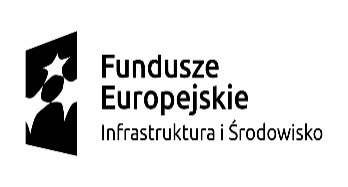 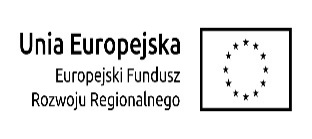 SPECYFIKACJA  WARUNKÓW ZAMÓWIENIAZNAK SPRAWY: DZP 2377/1/2021Samodzielny Publiczny Zakład Opieki Zdrowotnej Szpital Specjalistyczny MSWiA w Głuchołazach im. św. Jana Pawła IIul. M. Karłowicza 40, 48–340 Głuchołazyogłasza postępowanie o udzielenie zamówienia publicznego w trybie podstawowym bez negocjacji na podstawie  art. 275 pkt 1) w zw. z art. 266 – 274, ar. 276, art. 277 ust. 1, art. 280, art. 281, art. 283-286 ustawy z dnia 11 września 2019 roku  Prawo zamówień publicznych ( Dz. U z 2019 r. poz. 2019 z późn. zm.), zwanej dalej: Pzp na realizację zadania pn.:„Przebudowa sal chorych na Oddziale Rehabilitacji Pulmonologicznej SP ZOZ Szpitala Specjalistycznego MSWiA w Głuchołazach im. św. Jana Pawła II”										              Zatwierdził: Dyrektor SP ZOZ Szpitala Specjalistycznego MSWiA w Głuchołazach im. św. Jana Pawła II ,17 marca 2021 r.Załączniki do SWZ:Załącznik nr 1 –  Formularz oferty Załącznik nr 2 – Oświadczenie Wykonawcy o spełnianiu warunków udziału w postępowaniu oraz braku podstaw do wykluczenia Załącznik nr 3 – Oświadczenie podmiotu udostępniającego zasoby o spełnieniu warunków udziału w postępowaniu oraz o braku podstaw do wykluczenia, Załącznik nr 4 – Oświadczenie Wykonawcy w zakresie art. 108 ust. 1 pkt 5 Pzp o przynależności lub braku przynależności do  tej samej  grupy kapitałowej, Załącznik nr 5 – Wykaz wykonanych robót budowlanych Załącznik nr 6 – Wykaz osób skierowanych przez wykonawcę do realizacji zamówienia; Załącznik nr 7 – Oświadczenie Wykonawcy o aktualności informacji zawartych w oświadczeniu, o którym mowa w art. 125 ust. 1 Pzp w zakresie podstaw wykluczenia z postępowania. Załącznik nr 8 – Projekt umowy Załącznik nr 9 – Dokumentacja projektowa:  „Przebudowa sal chorych na I-III p. budynku „A” w SP ZOZ Szpitalu Specjalistycznym MSWiA w Głuchołazach im. św. Jana Pawła II” oraz „Ekspertyza techniczna w zakresie innego spełnienia wymagań dotyczących bezpieczeństwa pożarowego, warunków technicznych i ewakuacji”Załącznik nr 10  –  Przedmiary robótZałącznik nr 11 – Instrukcja składania oferty poprzez platformę zakupową dla Wykonawcy oraz Informacje ogólne o komunikacji elektronicznej.I. INFORMACJE OGÓLNENAZWA  I  ADRES  ZAMAWIAJĄCEGOZamawiający:Samodzielny Publiczny Zakład Opieki Zdrowotnej Szpital Specjalistyczny MSWiA w Głuchołazach im. św. Jana Pawła IIulica: M. Karłowicza 40 kod: 48-340 Głuchołazyszpitalmsw-glucholazy.bip.gov.pl e:mail: przetargi@szpitalmsw-glucholazy.pl, tel. / fax (77)  40 80 159 / (77) 43 93 861NIP: 7551633549
REGON: 531172135Adres strony internetowej, na której udostępniane będą zmiany i wyjaśnienia treści SWZ oraz inne dokumenty zamówienia bezpośrednio związane z postępowaniem o udzielenie zamówienia, strona internetowa prowadzonego postępowania: https://platformazakupowa.pl/pn/szpitalmsw_glucholazy .Zamawiający nadał postępowaniu oznaczenie (znak sprawy): DZP 2377/1/2021.  Wykonawca w kontaktach z Zamawiającym oraz korespondencji kierowanej do Zamawiającego jest zobowiązany powoływać się na ten znak.TRYB  UDZIELENIA  ZAMÓWIENIAPostępowanie prowadzone jest w trybie podstawowym bez przeprowadzenia negocjacji na podstawie art. 275 pkt 1 ustawy z dnia 11 września 2019 r. Prawo zamówień publicznych /tekst jednolity Dz. U. z 2019 r. poz. 2019 ze zm./, zwanej w dalszej części SWZ „Pzp”.Postępowanie o udzielenie zamówienia prowadzone jest wyłącznie przy użyciu środków komunikacji elektronicznej.Wartość zamówienia na roboty budowlane, uwzględniająca wartość dostaw i usług oddanych przez zamawiającego do dyspozycji wykonawcy, niezbędnych do wykonania tych robót budowlanych, przekracza kwotę 130 000 zł i nie przekracza progów unijnych, w rozumieniu art. 3 ustawy Pzp.W sprawach nieuregulowanych niniejszą Specyfikacją Warunków Zamówienia, mają zastosowanie przepisy Ustawy Pzp oraz przepisy ustawy z dnia 23 kwietnia 1964 r. Kodeks cywilny , Ustawy Prawo budowlane  (t.j. Dz. U. z 2020 r. poz. 1333).Ogłoszenie i Specyfikacja Warunków Zamówienia udostępniona została na stronie internetowej Zamawiającego https://platformazakupowa.pl/pn/szpitalmsw_glucholazy od dnia zamieszczenia ogłoszenia w Biuletynie Zamówień Publicznych. Godziny pracy Zamawiającego: poniedziałek – piątek od godziny 7.30 do godziny 14.30.Jako podstawowy dokument do sporządzenia oferty należy traktować niniejszą SWZ wraz ze wszystkimi dokumentami zamieszczonymi na stronie internetowej Zamawiającego, w tym ewentualnymi Informacjami dla Wykonawców.INFORMACJE UZUPEŁNIAJĄCE: Ilekroć w Specyfikacji Warunków Zamówienia (zwana dalej „SWZ”) zastosowane jest pojęcie „ustawa Pzp” bez bliższego określenia, dotyczy ono ustawy z dnia 11 września 2019  ( Dz. U z 2019 r. poz.2019 z późn. zm.) Ilekroć w SWZ zastosowane jest pojęcie „prawo budowlane” bez bliższego określenia, dotyczy ono ustawy z dnia 07 lipca 1994r. Prawo budowlane (t.j. Dz. U. z 2020r., poz. 1333). Ilekroć w SWZ zastosowane jest pojęcie „kodeks cywilny”, bez bliższego określenia to dotyczy ono ustawy z dnia 23 kwietnia 1964r. Kodeks cywilny (t.j. Dz. U. z 2019r., poz. 1145 ze zm.) wraz z przepisami wykonawczymi do tej ustawy. II. OPIS PRZEDMIOTU ZAMÓWIENIAPrzedmiotem zamówienia jest wykonanie robót budowlanych polegających na „Przebudowie sal chorych Oddziału Rehabilitacji Pulmonologicznej na terenie SP ZOZ Szpitala Specjalistycznego MSWiA w Głuchołazach im. św. Jana Pawła II” realizowanych w ramach PROGRAMU OPERACYJNEGO INFRASTRUKTURA I ŚRODOWISKO 2014-2020, OŚ PRIORYTETOWA: IX Wzmocnienie strategicznej infrastruktury ochrony zdrowia, DZIAŁANIE: 9.2. Infrastruktura ponadregionalnych podmiotów leczniczych.W ramach inwestycji budowlanej planowana jest przebudowa sal chorych Oddziału Rehabilitacji Pulmonologicznej na II i III piętrze budynku „A” SP ZOZ Szpitala Specjalistycznego MSWiA w Głuchołazach im. św. Jana Pawła II.Niniejsza inwestycja budowlana obejmuje zakres prac dotyczący II i III piętra budynku „A” ujęty w dokumentacji projektowej pn: „Przebudowa sal chorych na I-III p. budynku „A” w SP ZOZ Szpitalu Specjalistycznym MSWiA w Głuchołazach im. św. Jana Pawła II” oraz uzupełniająco „Ekspertyzie technicznej w zakresie innego spełnienia wymagań dotyczących bezpieczeństwa pożarowego, warunków technicznych i ewakuacji” (maj 2020 r.).Zakres przedmiotu zamówienia Zakres przedmiotu zamówienia obejmuje przebudowę sal chorych Oddziału Rehabilitacji Pulmonologicznej  znajdujących się na II i III kondygnacji Budynku „A”. W ramach realizacji przewidziano przebudowę sal chorych 1-os. z węzłami sanitarnymi, wydzielenie pomieszczeń polisomnografii z części komunikacji (holu) na II piętrze budynku „A” (I etap inwestycji) oraz przebudowa sal chorych 2-os. i węzłów sanitarnych na II i III piętrze budynku „A” (II etap inwestycji). Wszystkie projektowane pomieszczenia dostosowane będą do obowiązujących przepisów i wymagań określonych w Rozporządzeniu Ministra Zdrowia z 26 czerwca 2012 roku w sprawie szczegółowych wymagań, jakim powinny odpowiadać pomieszczenia i urządzenia podmiotu wykonującego działalność leczniczą (Dz.U.  z 2012 poz. 739 z późn. zmianami) oraz aktualnych przepisów ppoż. i bhp. Budynek Szpitala Specjalistycznego MSWiA w Głuchołazach im. św. Jana Pawła II zlokalizowany jest przy ul. M. Karłowicza 40 w Głuchołazach na działce o numerze 1864/20. Wejście główne do budynku znajduje się od strony wschodniej, od tej samej strony znajdują się również dwa wjazdy na teren Szpitala. Dodatkowy wjazd na teren Szpitala od ul. Lompy.Budynek nie jest wpisany do rejestru zabytków.Zestawienie głównych danych pomieszczeń przeznaczonych do przebudowy:Powierzchnia użytkowa:  1 518,40 m2;Kubatura:  4 555,20 m3;Wysokość pomieszczeń: 2,50 – 2,71 m.Ilość kondygnacji w części objętej opracowaniem: 2 (segment A).Etapowanie:I „ETAP”  - (polisomnografia) II piętro budynek „A”:- obejmuje przebudowę trzech pokoi jednoosobowych (219, 220, 221) wraz  z przylegającymi węzłami sanitarnymi; - wydzielenie z części komunikacji (holu), pomieszczenia nadzoru dla lekarza (p. 221A),  pomieszczenia WC oraz pomieszczenia magazynowego (p. 222A);- remont części korytarza na II piętrze (wg części rysunkowej).II „ETAP”  -  sale chorych na II, III piętrze budynku „A”:- przebudowa dwuosobowych sal chorych na II piętrze (p. 206, 207, 208, 209, 210, 211, 212, 213, 214, 215, 216, 217, 218) wraz z przylegającymi węzłami sanitarnymi;- wykonanie sufitu podwieszonego, oświetlenia podstawowego, instalacji TV, instalacji p.poż w p. 205;- remont korytarza na II piętrze (wg części rysunkowej);- przebudowa dwuosobowych sal chorych na III piętrze (p. 306, 307, 308, 309, 310, 311, 312, 313, 314, 315, 316, 317, 318, 319, 320, 321) wraz z przylegającymi węzłami sanitarnymi;- wykonanie sufitu podwieszonego, oświetlenia podstawowego, instalacji TV, instalacji  p.poż w p. 305;- remont części korytarza na II piętrze i  korytarza na III piętrze (wg części rysunkowej).UWAGA! W dokumentacji projektowej „Przebudowa sal chorych na I-III p. budynku „A” w SP ZOZ Szpitalu Specjalistycznym MSWiA w Głuchołazach im. św. Jana Pawła II”, uwzględniono przebudowę instalacji TV obejmującej budynek „A”  i „B” wg dokumentacji branżowej, jednak przedmiot postępowania przetargowego stanowi jedynie przebudowa instalacji TV obejmującej budynek „A”.  UWAGA! Zakres przedmiotu zamówienia nie obejmuje dostawy wyposażenia ruchomego w zakresie pozycji od nr 1219 d.3 do nr 1243 d.3.przedmiaru załączonego w niniejszym postępowaniu.  Proszę nie wyceniać pozycji od nr 1219 d. 3 do nr 1243 d.3. przedmiaru, gdyż  wymienione wyposażenie ruchome nie obejmuje zakresu przedmiotu zamówienia. Zakres robót budowlanych obejmować będzie m.in.:Demontaż istniejącego wyposażenia: poręcze w korytarzach, zlewy, umywalki, muszle i prysznice itp.; demontaż sufitów podwieszanych (panelowych); demontaż okładzin ściennych drewnopodobnych; demontaż istniejących posadzek z płytek ceramicznych; demontaż istniejących posadzek z tworzyw; demontaż okładzin ściennych z płytek ceramicznych; demontaż wewnętrznej stolarki drzwiowej; wyburzenia ścianek działowych; demontaż parapetów; skucie luźnych tynków; przemurowania otworów drzwiowych, wykonanie ścian działowych g-k, wykonanie posadzek samopoziomujących, montaż wykładzin winylowych, montaż sufitów podwieszanych, wykonanie tynków i gładzi, roboty malarskie, montaż parapetów, montaż stolarki drzwiowej, montaż rolet.W zakresie instalacyjnym modernizację instalacji c.o., gazów medycznych, instalacji wodno-kanalizacyjnej, wykonanie instalacji wentylacji grawitacyjnej, wykonanie rozdzielnic obiektowych, wewnętrznych linii zasilających, instalacji oświetlenia podstawowego obiektu, awaryjnego, instalacji gniazd wtyczkowych ogólnego przeznaczenia, wydzielonych, zasilania urządzeń wentylacyjnych, połączeń wyrównawczych, ochrona przeciwprzepięciową, ochrona przeciwporażeniową, systemu okablowania strukturalnego, systemu przyzywowego, monitoringu, systemu RTV/SAT.W zakresie zabezpieczenia przeciwpożarowego m.in. wykonanie systemu sygnalizacji pożaru, elementów systemu oddymiania, wykonanie stolarki i ścian ppoż. Dodatkowe informacje:W celu zapewnienia odpowiedniej ochrony pracownikom Wykonawcy oraz Zamawiającego przed, w trakcie oraz po zakończeniu wykonywania robót, Wykonawca na własny koszt zobowiązany jest stosować następujące środki bezpieczeństwa:Wszystkie prace winny być zrealizowane zgodnie z przepisami, obowiązującymi normami, warunkami technicznymi i sztuką budowlaną, przepisami bhp, ppoż., przepisami i wytycznymi odnoszącymi się do zapobiegania epidemii COVID – 19 oraz zgodnie z zaleceniami inspektora nadzoru.Roboty należy prowadzić zgodnie z wymogami dokumentacji projektowej określającej przedmiot zamówienia, przedmiarem, szczegółową specyfikacją techniczną oraz wymogami niniejszej SWZ.Użyte materiały i urządzenia powinny być w pierwszym  gatunku jakościowym i wymiarowym, mieć odpowiednie dopuszczenia do stosowania w budownictwie i zapewniać sprawność eksploatacyjną.Szczególne wymagania Zamawiającego w zakresie realizowanego przedmiotu zamówienia:Zamawiający przewiduje realizację zadania pn.: „Przebudowę sal chorych Oddziału Rehabilitacji Pulmonologicznej na terenie SP ZOZ Szpitala Specjalistycznego MSWiA w Głuchołazach im. św. Jana Pawła II”  na obiekcie czynnym. Wobec powyższego Zamawiający w ramach realizacji przedmiotu zamówienia zakłada stopniowe przekazywanie zakresu prac tj. podział etapu II na kolejne podetapy (minimum 2 podetapy na II piętrze i 2 podetapy na III piętrze), poprzez tworzenie tzw. modułów i przekazywanie kolejnego modułu po zakończeniu robót budowlanych w poprzednim module. Podział nie dotyczy robót instalacyjnych. Kolejność wykonywania robót instalacyjnych ma wynikać z kolejności wykonywania robót branży budowlanej i technologii wykonania robót instalacyjnych. W trakcie prowadzenia robót budowlanych części wspólne, tj. korytarze, hole, będące w sąsiedztwie pomieszczeń przebudowywanych mają być zabezpieczone oraz muszą posiadać wydzielony ciąg komunikacyjny dla pacjentów i pracowników Zamawiającego do wszystkich pomieszczeń, w których roboty budowlane nie będą aktualnie wykonywane. Wykonawca robót będzie zobowiązany odgrodzić miejsca, w których wykonywane są roboty budowlane od pozostałych części budynku, w trakcie realizacji robót stosować środki zabezpieczenia - śluzy, uniemożliwiające przedostawanie się hałasu i zanieczyszczeń - w tym kurzu - poza obszar pomieszczenia, w którym wykonywane są roboty budowlane, usuwać na bieżąco zanieczyszczenia (każdorazowo po zakończonej pracy) oraz systematycznie sprzątać (a zwłaszcza myć) miejsca prac i ciągi komunikacyjne w budynku, sukcesywnie, po zakończeniu prac w obrębie poszczególnych pomieszczeń, udostępniać je Zamawiającemu w stanie umożliwiającym przystąpienie do ich wykorzystywania, w tym do świadczenia usług medycznych na rzecz pacjentów. Wykonanie zabezpieczenia części wspólnych w sąsiedztwie pomieszczeń przebudowywanych oraz odgrodzenia miejsca prowadzenia prac od pozostałej części budynku należy skalkulować w kosztach ogólnych.Roboty będą wykonywane w sąsiedztwie czynnych obiektów, w związku z tym możliwe będą ograniczenia w wykonywaniu robót bardzo uciążliwych. Wykonawca jest zobowiązany do zabezpieczenia terenu budowy celem ograniczenia zapylenia i zanieczyszczenia obiektu oraz do prowadzenia robót w sposób uniemożliwiający wejście na teren wykonywania robót osób trzecich.Wykonawca robót zobowiązany jest do uzyskania akceptacji planowanych wyłączeń mediów pomieszczeń sąsiednich aktualnie przebudowywanych modułów z co najmniej 2-dniowym wyprzedzeniem. W tym celu Wykonawca robót wystąpi do Zamawiającego informując o przewidywanych terminach wyłączeń ze wskazaniem, jakiego media wyłączenie będzie dotyczyło oraz uzyska zgodę Zamawiającego na ich odłączenie. Wykonawca robót nie ma prawa dokonywania odłączeń od mediów bez uprzedniej zgody Zamawiającego.Zamawiający wymaga, aby zaplecze budowy było zorganizowane od strony ul. Lompy w Głuchołazach. Dostęp do przebudowywanych pomieszczeń odbywać się będzie wejściem od strony ul. Lompy (budynek G szpitala), łącznikiem między budynkami G i B, następnie klatką schodową KS4 i windą towarową (zlokalizowanymi w budynku B) oraz na II i III piętrze korytarzem łączącym budynek (część) B z budynkiem (częścią) A. W trakcie prowadzenia robót budowlanych części obiektu, nie będące przedmiotem przebudowy, a służące do zapewnienia komunikacji do części będącej przedmiotem przebudowy, mają zostać zabezpieczone w sposób gwarantujący niepogorszenie ich stanu technicznego oraz z zapewnieniem bezpieczeństwa zdrowia i życia innych użytkowników szpitala.Magazynowanie materiałów, urządzeń i sprzętu Wykonawcy robót na terenie Zamawiającego wymaga zawarcia odrębnej umowy przez Strony.Wykonawca zobowiązany jest do zapewnienia we własnym zakresie wywozu i utylizacji odpadów (śmieci, gruzu, itp.) zgodnie z przepisami ustawy o odpadach oraz udokumentowania tych czynności na żądanie Zamawiającego. Wykonawca zapewni wszystkie materiały i urządzenia niezbędne do wykonania przedmiotu umowy, posiadające aktualne atesty i certyfikaty pozwalające na ich stosowanie. Transport materiałów na plac budowy (miejsce wykonania zamówienia) oraz dostarczenie maszyn i urządzeń niezbędnych do prawidłowego wykonania zamówienia Wykonawca wykona własnym staraniem i na swój koszt.Wykonawca ponosi także koszty związane z organizacją zaplecza budowy, zużyciem energii elektrycznej i wody, opracowania dokumentacji powykonawczej i pomiarów.Wykonawca, w ramach wynagrodzenia, poniesie wszystkie koszty związane z realizacją przedmiotu umowy w tym m.in.: koszty udzielonej gwarancji, koszty kontenerów nadzoru, koszty ochrony placu budowy, utylizacji odpadów, pozyskania stosownych map, wykonania badań, sporządzenia ekspertyz, wykonania pomiarów, uzyskania stosownych pozwoleń i decyzji, projektu organizacji placu budowy wraz z organizacją, utrzymaniem i późniejszą likwidacją zaplecza budowy u Zamawiającego, organizacją narad budowy, koszty wszelkich robót przygotowawczych, porządkowych, obsługi geodezyjnej, koszty zajęcia pasa drogowego, realizacji rozwiązań zamiennych wskazanych przez Zamawiającego, a służących poprawie parametrów użytkowych i funkcjonalności infrastruktury zgodnie z jej przeznaczeniem, uzgodnienia i wykonania w zakresie tymczasowej organizacji ruchu, koszty związane z odbiorami wykonanych robót lub montażów, przygotowaniem dokumentacji powykonawczej, inwentaryzacji powykonawczej, wykonywaniem kopii dokumentów. Zamawiający przewiduje możliwość przeprowadzenia wizji lokalnej na wniosek Wykonawcy, celem pozyskania wszelkich danych, które mogą być przydatne do przygotowania oferty oraz realizacji i rozliczenia przedmiotu umowy. Termin wizji lokalnej zostanie wyznaczony przez Zamawiającego po otrzymaniu wniosków Wykonawców o wyznaczenie wizji lokalnej. Zamawiający informuje jednocześnie, iż wizja lokalna nie stanowi wiążącego elementu SWZ w rozumieniu art. 131 ust 2 ustawy Pzp. Koszt dokonania wizji lokalnej ponosi Wykonawca.W przypadkach, w których przedmiot zamówienia w dokumentacji technicznej (projektowej), na podstawie której będą realizowane roboty budowlane, opisany jest za pomocą norm, aprobat, specyfikacji technicznych i systemów odniesienia, nazw własnych, patentów lub pochodzenia, źródła lub szczególnego procesu, który charakteryzuje produkty lub usługi dostarczane przez konkretnego Wykonawcę/Dostawcę, o których mowa w art. 101 ust 4 ustawy Pzp, Zamawiający dopuszcza rozwiązania równoważne opisywanym. Wykonawca, który powołuje się na rozwiązania równoważne opisywanym przez Zamawiającego, jest obowiązany wykazać, że oferowane przez niego dostawy, usługi lub roboty budowlane spełniają wymagania określone przez Zamawiającego. Zamawiający zaleca, aby traktować takie wskazania, jako przykładowe i dopuszcza zastosowanie przy realizacji zamówienia w odniesieniu do materiałów, urządzeń, robót rozwiązań równoważnych, pod warunkiem, że zagwarantują one uzyskanie parametrów technicznych, funkcjonalnych i eksploatacyjnych nie gorszych od założonych w dokumentacji projektowej. Zastosowane materiały i urządzenia równoważne muszą odpowiadać cechom technicznym i jakościowym materiałów wskazanych w dokumentacji technicznej oraz powinny posiadać stosowne dopuszczenia, certyfikaty i aprobaty techniczne. W przypadku wystąpienia w opracowanej dokumentacji odniesień do Norm, europejskich ocen technicznych, aprobat, specyfikacji technicznych i systemów referencji technicznych, o których mowa w art. 101 ust. 4 Ustawy  Pzp – Zamawiający również w tym zakresie dopuszcza zastosowanie rozwiązań równoważnych opisanym, zatem Wykonawca robót uwzględni odniesienia wskazane w opracowanej dokumentacji „lub zastosuje rozwiązania równoważne”. Wykonawca robót, który powołuje się na rozwiązania równoważne opisane przez Zamawiającego w dokumentacji technicznej, zobowiązany jest wykazać, że zastosowane materiały, dostawy, usługi lub roboty budowlane spełniają wymagania określone przez Zamawiającego –art. 101 ust 5 ustawy Pzp".Opisując przedmiot zamówienia, Zamawiający dąży do zapewnienia zachowania uczciwej konkurencji i równego traktowania Wykonawców, zgodnie z zasadami proporcjonalności i przejrzystości. Użyte w opisie przedmiotu zamówienia sformułowania związane ze wskazaniem znaków towarowych, patentów lub pochodzenia, źródła lub szczególnego procesu, który charakteryzuje produkty lub usługi dostarczane przez konkretnego wykonawcę nie służą do uprzywilejowania lub wyeliminowania niektórych wykonawców lub produktów. W przypadkach, w których przedmiot zamówienia w dokumentacji technicznej (projektowej) opisany jest za pomocą znaków towarowych, patentów lub pochodzenia, źródła lub szczególnego procesu, który charakteryzuje produkty lub usługi dostarczane przez konkretnego wykonawcę, o których mowa w art. 99 ust. 4  ustawy Pzp, Zamawiający dopuszcza rozwiązania równoważne opisywanym.Szczegółowy opis przedmiotu zamówienia określa dokumentacja projektowa: „Przebudowa sal chorych na I-III p. budynku „A” w SP ZOZ Szpitalu Specjalistycznym MSWiA w Głuchołazach im. św. Jana Pawła II” (w zakresie II i III piętra) autorstwa PRACOWNIA PROJEKTOWA KUBIK Elżbieta Kubik-Michalska, 48-300 Nysa, ul. Otmuchowska 54 C-D/16C (2018 r.);„Ekspertyza techniczna w zakresie innego spełnienia wymagań dotyczących bezpieczeństwa pożarowego, warunków technicznych i ewakuacji” autorstwa PRZEDSIĘBIORSTWO USŁUG POŻAROWYCH TECHNO-POŻ  z siedzibą w Opolu 45-837 ul. Wrocławska 118 (2020 r.). Wykaz opracowań wchodzących w skład dokumentacji projektowej i przedmiarów określającej przedmiot zamówienia:Zamawiający nabył autorskie prawa majątkowe  (ustawa z 4 lutego 1994 r. o prawie autorskim i prawach pokrewnych – Dz. U. z 2006 r. Nr 90, poz. 631 z późn. zm.) m.in. w zakresie wprowadzania zmian do projektu. Dokumentacja techniczna dotycząca Zadania, wyszczególniona w pkt. 6 lit. c (tabela) stanowiąca Załącznik nr 9 do SWZ obejmuje zakres całego Zadania inwestycyjnego. Wszystkie przyjęte technologie użyte w dokumentacji projektowej należy rozumieć jako określenie wymaganych parametrów technicznych lub standardów jakościowych. Oznacza to, że Zamawiający dopuszcza składanie ofert równoważnych dla nazwanych materiałów i urządzeń, wymienionych w dokumentacji z zachowaniem ich wymogów w zakresie jakości. Przedstawione parametry przedmiotu zamówienia stanowią minimum techniczne i jakościowe oczekiwane przez Zamawiającego i będą stanowiły podstawę oceny ewentualnych materiałów równoważnych. Materiały przed wbudowaniem będą przedstawione Zamawiającemu do akceptacji. W przypadku przywołania w opisie przedmiotu zamówienia norm, aprobat, specyfikacji technicznych i systemów odniesienia, o których mowa art. 101 ust. 4 ustawy Pzp, Zamawiający dopuszcza rozwiązania równoważne opisywanym. Wszelkie „produkty" pochodzące od konkretnych producentów określają minimalne parametry jakościowe i cechy użytkowe, jakim muszą odpowiadać towary, by spełnić wymagania stawiane przez zamawiającego i stanowią wyłącznie wzorzec jakościowy przedmiotu zamówienia. Poprzez zapis minimalnych wymagań parametrów jakościowych zamawiający rozumie wymagania towarów zawarte w ogólnie dostępnych źródłach, katalogach, stronach internetowych producentów. Operowanie przykładowymi nazwami producenta ma jedynie na celu doprecyzowanie poziomu oczekiwań zamawiającego w stosunku do określonego rozwiązania. Tak więc posługiwanie się nazwami producentów/produktów/ ma wyłącznie charakter przykładowy. Zamawiający przy opisie przedmiotu zamówienia wskazując oznaczenie konkretnego producenta (dostawcy) lub konkretny produkt, dopuszcza jednocześnie produkty równoważne o parametrach jakościowych i cechach użytkowych, co najmniej na poziomie parametrów wskazanego produktu, uznając tym samym każdy produkt o wskazanych parametrach lub lepszych. W takiej sytuacji Zamawiający wymaga złożenia wraz z ofertą stosownych dokumentów, uwiarygodniających te materiały lub urządzenia. Będą one podlegały ocenie w trakcie badania oferty. Zamawiający zobowiązuje Wykonawców do wykazania rozwiązań równoważnych do zastosowania w stosunku do dokumentacji postępowania. W myśl art. 101 ust. 5 Pzp Wykonawca, który powołuje się na rozwiązania równoważne (w sytuacji, gdy opis przedmiotu zamówienia odnosi się do norm, ocen technicznych, specyfikacji technicznych i systemów referencji technicznych, o których mowa w art. 101 us.t 1 pkt 2 i ust. 3 Pzp), jest obowiązany jest udowodnić w ofercie, że oferowane przez niego dostawy spełniają wymagania określone w SWZ. Brak wskazania tych elementów będzie traktowane, jako wybór elementów opisanych w SWZ. Zamawiający zobowiązuje Wykonawców do wykazania rozwiązań równoważnych do zastosowania w stosunku do dokumentacji postępowania. W myśl art. 101 ust. 6 Pzp, Wykonawca, który powołuje się na rozwiązania równoważne (w sytuacji, gdy opis przedmiotu zamówienia odnosi się do wymagań dotyczących wydajności lub funkcjonalności, o których mowa w art. 101 ust. 1 pkt 1 Pzp) jest obowiązany udowodnić w ofercie, że obiekt budowlany, dostawa lub usługa, spełniają wymagania dotyczące wydajności lub funkcjonalności, określonej przez Zamawiającego.Szczegółowy zakres obowiązków wykonania przedmiotu zamówienia znajduje się w projekcie umowy -  Załącznik nr 8 do SWZ.Klasyfikacja zamówienia wg Wspólnego Słownika Zamówień (CPV): Wykonawca w ramach przedmiotu zamówienia udziela Zamawiającemu min. 3 letniej gwarancji na roboty budowlane. Wydłużenie gwarancji oceniane będzie w kryterium oceny ofert.  Przed złożeniem oferty zaleca się dokonanie wizji lokalnej przyszłego terenu budowy celem sprawdzenia miejsca prac oraz warunków związanych z wykonaniem remontu, będących przedmiotem zamówienia. Koszt wizji lokalnej ponosi Wykonawca.  W razie zaistnienia sytuacji wykonywania w tym samym miejscu pracy przez pracowników zatrudnionych u Wykonawcy i u Zamawiającego, na podstawie art. 208 Kodeksu pracy do wykonywania czynności koordynatora sprawującego nadzór nad bezpieczeństwem i higieną pracy wszystkich pracowników zatrudnionych w tym samym miejscu wyznaczony zostaje specjalista ds. BHP SP ZOZ Szpitala Specjalistycznego MSWiA w Głuchołazach im. św. Jana Pawła II.TERMIN WYKONANIA ZAMÓWIENIATermin rozpoczęcia realizacji przedmiotu umowy ustala się na dzień zawarcia umowy.Okres realizacji przedmiotu umowy: Rozpoczęcie realizacji przedmiotu umowy: od daty zawarcia umowy,Zakończenie realizacji przedmiotu umowy: do 11 miesięcy od daty  zawarcia umowy. Szczegóły dotyczące terminu wykonania i warunków realizacji zamówienia znajdują się we wzorze umowy, stanowiącym Załącznik nr 8  do SWZ.PODSTAWY WYKLUCZENIA         W postępowaniu mogą brać udział Wykonawcy, którzy nie podlegają wykluczeniu z postępowania o udzielenie zamówienia w okolicznościach, o których mowa w art. 108 ust. 1 pkt 1-6 (przesłanki obligatoryjne) Pzp. Z postępowania o udzielenie zamówienia Zamawiający wykluczy także Wykonawcę/ów w następujących przypadkach – wybrane przez Zamawiającego (przesłanki fakultatywne), przewidziane w art. 109 ust. 1 pkt 1,4,6,-10 Pzp: który naruszył obowiązki dotyczące płatności podatków, opłat lub składek na ubezpieczenia społeczne lub zdrowotne, z wyjątkiem przypadku, o którym mowa w art.108 ust.1 pkt. 3 Pzp, chyba że wykonawca odpowiednio przed upływem terminu do składania wniosków o dopuszczenie do udziału w postępowaniu albo przed upływem terminu składania ofert dokonał płatności należnych podatków, opłat lub składek na ubezpieczenia społeczne lub zdrowotne wraz z odsetkami lub grzywnami lub zawarł wiążące porozumienie w sprawie spłaty tych należności; w stosunku do którego otwarto likwidację, ogłoszono upadłość, którego aktywami zarządza likwidator lub sąd, zawarł układ z wierzycielami, którego działalność gospodarcza jest zawieszona albo znajduje się on w innej tego rodzaju sytuacji wynikającej z podobnej procedury przewidzianej w przepisach miejsca wszczęcia tej procedury jeżeli występuje konflikt interesów w rozumieniu art.5 6ust. 2 Pzp, którego nie można skutecznie wyeliminować w inny sposób niż przez wykluczenie wykonawcy.który, z przyczyn leżących po jego stronie, w znacznym stopniu lub zakresie nie wykonał lub nienależycie wykonał albo długotrwale nienależycie wykonywał istotne zobowiązanie wynikające z wcześniejszej umowy w sprawie zamówienia publicznego lub umowy koncesji, co doprowadziło do wypowiedzenia lub odstąpienia od umowy, odszkodowania, wykonania zastępczego lub realizacji uprawnień z tytułu rękojmi za wady;który w wyniku zamierzonego działania lub rażącego niedbalstwa wprowadził zamawiającego w błąd przy przedstawianiu informacji, że nie podlega wykluczeniu, spełnia warunki udziału w postępowaniu lub kryteria selekcji, co mogło mieć istotny wpływ na decyzje podejmowane przez zamawiającego w postępowaniu o udzielenie zamówienia, lub który zataił te informacje lub nie jest wstanie przedstawić wymaganych podmiotowych środków dowodowych;który bezprawnie wpływał lub próbował wpływać na czynności zamawiającego lub próbował pozyskać lub pozyskał informacje poufne, mogące dać mu przewagę w postępowaniu o udzielenie zamówienia;który w wyniku lekkomyślności lub niedbalstwa przedstawił informacje wprowadzające w błąd, co mogło mieć istotny wpływ na decyzje podejmowane przez zamawiającego w postępowaniu o udzielenie zamówienia. Zamawiający może wykluczyć Wykonawcę na każdym etapie postępowania o udzielenie zamówienia (art. 110 ust. 1 Pzp).Wykonawca nie podlega wykluczeniu w okolicznościach określonych w art. 108 ust. 1 pkt 1, 2 i 5 Pzp lub art. 109 ust. 1 pkt 4 i 7-10 Pzp, jeżeli udowodni Zamawiającemu, że spełnił łącznie przesłanki wymienione w art. 110 ust. 2 pkt 1)-3) Pzp. Zamawiający ocenia, czy podjęte przez Wykonawcę czynności, o których mowa w zdaniu poprzednim, są wystarczające do wykazania jego rzetelności, uwzględniając wagę i szczególne okoliczności czynu Wykonawcy. Jeżeli podjęte przez Wykonawcę czynności, o których mowa wyżej, nie są wystarczające do wykazania jego rzetelności, Zamawiający wyklucza Wykonawcę.  WARUNKI UDZIAŁU W POSTĘPOWANIU          W postępowaniu mogą brać udział Wykonawcy, którzy spełniają warunki udziału w postępowaniu dotyczące:zdolności do występowania w obrocie gospodarczym  Zamawiający nie formułuje warunku udziału w postępowaniu w odniesieniu do warunku zdolności do występowania w obrocie gospodarczym  uprawnień do prowadzenia określonej działalności gospodarczej lub zawodowej. Zamawiający nie formułuje warunku udziału w postępowaniu w odniesieniu do warunku posiadania uprawnień do prowadzenia określonej działalności gospodarczej lub zawodowej.  sytuacji ekonomicznej lub finansowej Zamawiający nie formułuje warunku udziału w postępowaniu w odniesieniu do warunku sytuacji ekonomicznej lub finansowej zdolności technicznej lub zawodowej. Zamawiający nie formułuje warunku udziału w postępowaniu w odniesieniu do potencjału technicznego.  Warunek w zakresie doświadczenia, zostanie uznany za spełniony, jeśli Wykonawca wykaże, że w okresie ostatnich pięciu lat od dnia w którym upływa termin składania ofert, a jeżeli okres prowadzenia działalności jest krótszy – w tym okresie, wykonał co najmniej dwie roboty budowlane polegające na budowie, remoncie, przebudowie lub rozbudowie ogólnodostępnego obiektu kulturalnego, budynku szpitala i zakładów opieki medycznej, budynku kultury fizycznej, hotelu, budynku zakwaterowania turystycznego, budynku biurowego lub budynku zbiorowego zamieszkania obejmującego co najmniej, prace w specjalności konstrukcyjno – budowlanej, elektrycznej, teletechnicznej, instalacyjnej sanitarnej o wartości nie mniejszej niż  3 000 000,00 zł brutto każda. Warunek musi być spełniony:przez Wykonawcę samodzielnie,przez  co najmniej jeden podmiot udostępniający wiedzę i doświadczenie (podwykonawcę) samodzielnie,w przypadku Wykonawców występujących wspólnie - samodzielnie przez  co najmniej jednego z Wykonawców występujących wspólnie.Jako wykonanie (zakończenie) zadania należy rozumieć podpisanie Protokołu odbioru końcowego robót lub równoważnego dokumentu bez uwag i uzyskanie decyzji w sprawie pozwolenia na użytkowanie obiektu, jeżeli uzyskanie takiej decyzji będzie wymagane. Pod użytymi w SWZ pojęciami:„budowa”- należy przez to rozumieć wykonywanie obiektu budowlanego w określonym miejscu, a także odbudowę, rozbudowę, nadbudowę obiektu budowlanego; „przebudowa” należy rozumieć definicję określoną w art. 3 pkt. 7a Prawa Budowlanego„rozbudowa” należy rozumieć rodzaj budowy, w wyniku której powstaje nowa część istniejącego już obiektu budowlanego. W wyniku przeprowadzenia rozbudowy obiektu budowlanego, zwiększa się jego powierzchnia zabudowy (i powierzchnia użytkowa),Warunek, który w zakresie osób skierowanych przez Wykonawcę do realizacji zamówienia, zostanie uznany za spełniony, jeśli Wykonawca wykaże, że dysponuje lub będzie dysponować: Kierownikiem budowy (1 osoba) posiadającym łącznie:aktualne uprawnienia budowlane bez ograniczeń do pełnienia samodzielnych funkcji technicznych w budownictwie - w specjalności konstrukcyjno – budowlanej do kierowania robotami budowlanymi co najmniej 5 lat doświadczenia jako Kierownik budowy (liczonych od dnia uzyskania uprawnień budowlanych),co najmniej 1 realizację jako Kierownik budowy wykonanej zgodnie z zasadami sztuki budowlanej i prawidłowo ukończonej roboty budowlanej o wartości robót budowlanych co najmniej 3 000 000,00 PLN brutto polegającej na budowie, remoncie, przebudowie lub rozbudowie ogólnodostępnego obiektu kulturalnego, budynku szpitala i zakładów opieki medycznej, budynku kultury fizycznej, hotelu, budynku zakwaterowania turystycznego, budynku biurowego lub budynku zbiorowego zamieszkania, obejmującej co najmniej prace w specjalności konstrukcyjno – budowlanej, elektrycznej, teletechnicznej, instalacyjnej sanitarnej.Kierownikiem robót w branży elektrycznej (min. 1 osoba) posiadającym łącznie:aktualne  uprawnienia budowlane bez ograniczeń do pełnienia samodzielnych funkcji technicznych w budownictwie - do kierowania robotami w branży elektrycznej w zakresie sieci, instalacji i urządzeń: elektrycznych i elektroenergetycznych, co najmniej 5-letnie doświadczenie w pełnieniu funkcji kierownika robót elektrycznych i elektroenergetycznych  lub kierownika budowy (liczonych od dnia uzyskania uprawnień budowlanych),co najmniej 1 realizację jako Kierownik budowy lub kierownik robót wykonanej zgodnie z zasadami sztuki budowlanej i prawidłowo ukończonej roboty budowlanej o wartości robót budowlanych co najmniej 3 000 000,00 PLN brutto polegającej na budowie, remoncie, przebudowie lub rozbudowie ogólnodostępnego obiektu kulturalnego, budynku szpitala i zakładów opieki medycznej, budynku kultury fizycznej, hotelu, budynku zakwaterowania turystycznego, budynku biurowego lub budynku zbiorowego zamieszkania, w zakresie specjalności instalacyjnej elektrycznej. Kierownikiem robót w branży sanitarnej (min 1 osoba) posiadającym łącznie:aktualne  uprawnienia budowlane bez ograniczeń do pełnienia samodzielnych funkcji technicznych w budownictwie do kierowania robotami w branży instalacyjnej w zakresie sieci, instalacji i urządzeń: wodociągowych i kanalizacyjnych,  cieplnych, wentylacyjnych i  gazowych, co najmniej 5-letnie doświadczenie w pełnieniu funkcji kierownika robót sanitarnych lub kierownika budowy (liczonych od dnia uzyskania uprawnień budowlanych),co najmniej 1 realizację jako Kierownik budowy lub kierownik robót wykonanej zgodnie z zasadami sztuki budowlanej i prawidłowo ukończonej roboty budowlanej o wartości robót budowlanych co najmniej 3 000 000,00 PLN brutto polegającej na budowie, remoncie, przebudowie lub rozbudowie ogólnodostępnego obiektu kulturalnego, budynku szpitala i zakładów opieki medycznej, budynku kultury fizycznej, hotelu, budynku zakwaterowania turystycznego, budynku biurowego lub budynku zbiorowego zamieszkania, w zakresie specjalności instalacyjnej sanitarnej. Ocena spełnienia ww. warunków dokonana zostanie w oparciu o informacje zawarte w dokumentach i oświadczeniach wyszczególnionych w Rozdziale V niniejszej SWZ zgodnie z formułą „spełnia – nie spełnia”. Z treści dokumentów musi wynikać jednoznacznie, iż ww. warunki Wykonawca spełnił. Zamawiający zastrzega prawo weryfikacji dokumentów.Zamawiający dopuszcza łączenie funkcji ww. osób. Zamawiający wymaga, aby ww. osoby uczestniczące w wykonaniu zamówienia posiadały min. 5 letnie doświadczenie w danej specjalności. Doświadczenie oznacza czas liczony od dnia uzyskania uprawnień. Osoba powyższa musi posiadać niezbędne do wykonania zamówienia kwalifikacje zawodowe, tj. uprawnienia budowlane, o których mowa w ustawie z  dnia 7 lipca 1994 roku – Prawo budowlane (Dz. U. z 2020 r., poz. 1333 z późn. zm.) Za uprawnienia budowlane odpowiadające wyżej określonym uznane zostaną uprawnienia, które wydane zostały na podstawie wcześniej obowiązujących przepisów prawnych oraz odpowiadające im uprawnienia wydane obywatelom państw członkowskich Unii Europejskiej, Konfederacji Szwajcarskiej lub państw członkowskich Europejskiego Porozumienia o Wolnym Handlu – EFTA (strony umowy o Europejskim Obszarze Gospodarczym) z zastrzeżeniem, art. 12 a oraz innych przepisów ustawy Prawo Budowlane (t.j. Dz. U. z 2020 r., poz. 1333 z późn. zm.) oraz ustawy z dnia 22 grudnia 2015 r. o zasadach uznawania kwalifikacji zawodowych nabytych w państwach członkowskich Unii Europejskiej (t.j. Dz. U. z 2020 r., poz. 220 z późn. zm.). OŚWIADCZENIA I DOKUMENTY, JAKIE ZOBOWIĄZANI SĄ DOSTARCZYĆ WYKONAWCY W CELU POTWIERDZENIA SPEŁNIANIA WARUNKÓW UDZIAŁU W POSTĘPOWANIU ORAZ WYKAZANIA BRAKU PODSTAW WYKLUCZENIA (PODMIOTOWE ŚRODKI DOWODOWE) Do oferty sporządzonej w oparciu o Formularz oferty, stanowiący załącznik nr 1 do SWZ, należy dołączyć kosztorys ofertowy.Kosztorys ofertowy należy sporządzić zgodnie z przedmiarem robót, zachowując kolejność pozycji przedmiaru. Kosztorys ofertowy musi być sporządzony jako wypełnienie przedmiaru, z tym, że dopuszcza się zastosowanie innej katalogowej podstawy wyceny niż podana w przedmiarze – zakres i technologia wycenionych robót musi odpowiadać zakresowi i technologii robót określonych w danej pozycji przedmiaru. Błędne wpisanie w kosztorysie ofertowym innej ilości robót niż to określono w przedmiarze robót, nie będzie powodowało odrzucenia oferty. Zastosowanie będą tu miały przepisy art.223 ustawy Pzp.  Błąd w kosztorysie ofertowym polegający na pominięciu pozycji przedmiaru (w tym także w prowadzonych ewentualnymi zmianami i wyjaśnieniami treści SWZ.), nie będzie stanowić  błędu, który można poprawić na podstawie art. 223 ust. 2 pkt. 3 Pzp.  Błąd taki będzie stanowić o niezgodność treści oferty z treścią specyfikacji warunków zamówienia, a oferta zostanie odrzucona na podstawie art. 226 ust.1 pkt.5 Pzp. - treść  oferty jest niezgodna z warunkami zamówienia. UWAGA! Zakres przedmiotu zamówienia nie obejmuje dostawy wyposażenia ruchomego w zakresie pozycji od nr 1219 d.3 do nr 1243 d.3.przedmiaru załączonego w niniejszym postępowaniu.  Proszę nie wyceniać pozycji od nr 1219 d. 3 do nr 1243 d.3. przedmiaru, gdyż  wymienione wyposażenie ruchome nie obejmuje zakresu przedmiotu zamówienia. W celu potwierdzenia braku podstaw do wykluczenia z postępowania, o których mowa w pkt. IV oraz w celu potwierdzenia spełniania warunków udziału w postępowaniu, o których mowa w pkt V. Wykonawca składa wraz z ofertą oświadczenia, o których mowa w art. 125 ust. 1 Pzp, tj. oświadczenie o spełnianiu warunków udziału oraz oświadczenie o braku podstaw do wykluczenia, sporządzone zgodne ze wzorem stanowiącym załącznik nr 2 do SWZ. Oświadczenia, o których mowa wyżej stanowią dowód potwierdzający brak podstaw wykluczenia oraz spełnienia warunków udziału w postępowaniu, na dzień składania ofert, tymczasowo zastępujący wymagane przez zamawiającego podmiotowe środki dowodowe. Oświadczenia te składa się, pod rygorem nieważności, w formie elektronicznej lub w postaci elektronicznej opatrzone kwalifikowanym podpisem elektronicznym, podpisem zaufanym lub podpisem osobistym. W celu potwierdzenia spełniania warunków udziału w postępowaniu, o których mowa w pkt V. Zamawiający przed udzieleniem zamówienia, działając na podstawie art. 274 ust. 1 Pzp wezwie Wykonawcę, którego oferta została najwyżej oceniona, do złożenia w wyznaczonym terminie, nie krótszym niż 5 dni od dnia wezwania, aktualnych na dzień złożenia następujących podmiotowych środków dowodowych: wykazu robót budowlanych wykonanych nie wcześniej niż w okresie ostatnich 5 lat, a jeżeli okres prowadzenia działalności jest krótszy – w tym okresie, wraz z podaniem ich rodzaju, wartości, daty i miejsca wykonania oraz podmiotów, na rzecz których roboty te zostały wykonane (wzór wykazu wykonanych robót budowlanych stanowi załącznik nr 5 do SWZ) wraz z dowodami określającymi, że wskazane przez Wykonawcę roboty budowlane na potwierdzenie spełnienia warunku udziału w postępowaniu dot. zdolności technicznej lub zawodowej w zakresie doświadczenia zostały wykonane należycie.  Dowodami, o których mowa, są referencje bądź inne dokumenty sporządzone przez podmiot, na rzecz którego roboty budowlane były wykonywane, a jeżeli wykonawca z przyczyn niezależnych od niego nie jest w stanie uzyskać tych dokumentów – inne odpowiednie dokumenty .  Jeżeli Wykonawca powołuje się na doświadczenie w realizacji robót budowlanych wykonanych wspólnie z innymi wykonawcami wykaz, o którym mowa wyżej dotyczy robót budowlanych, w których wykonaniu wykonawca ten bezpośrednio uczestniczył. Okres wyrażony w latach, o którym mowa wyżej, liczy się wstecz od dnia, w którym upływa termin składania ofert. wykazu osób, skierowanych przez Wykonawcę do realizacji zamówienia publicznego, wraz z informacjami na temat ich kwalifikacji zawodowych, posiadanych uprawnień, doświadczenia,  niezbędnych do wykonania zamówienia publicznego, a także zakresu wykonywanych przez nie czynności oraz informacją o podstawie do dysponowania tymi osobami (wzór wykazu osób skierowanych przez wykonawcę do realizacji zamówienia stanowi załącznik nr 6 do SWZ), W celu potwierdzenia braku podstaw do wykluczenia, o których mowa w pkt IV. 1 i IV.2 Zamawiający przed  udzieleniem zamówienia, działając na podstawie art. 274 ust. 1 Pzp wezwie Wykonawcę, którego oferta została najwyżej oceniona, do złożenia w wyznaczonym terminie, nie krótszym niż 5 dni od dnia wezwania, aktualnych na dzień złożenia następujących podmiotowych środków dowodowych: oświadczenia Wykonawcy, w zakresie art. 108 ust. 1 pkt 5 Pzp, o braku przynależności do tej samej grupy kapitałowej, w rozumieniu ustawy z dnia 16 lutego 2007 r. o ochronie konkurencji i konsumentów (tekst jedn. Dz. U. z 2020 r. poz. 1076 z późn. zm.), z innym Wykonawcą, który złożył odrębną ofertę lub ofertę częściową, albo oświadczenie o przynależności do tej samej grupy kapitałowej wraz z dokumentami lub informacjami potwierdzającymi przygotowanie oferty lub oferty częściowej niezależnie od innego Wykonawcy należącego do tej samej grupy kapitałowej - (wzór oświadczenia Wykonawcy w zakresie art. 108 ust. 1 pkt 5 Pzp o przynależności lub braku przynależności do tej samej grupy kapitałowej stanowi załącznik nr 4 do SWZ), odpisu lub informacji z Krajowego Rejestru Sądowego lub z Centralnej Ewidencji i Informacji o Działalności Gospodarczej, w zakresie art. 109 ust. 1 pkt 4) Pzp, sporządzonych nie wcześniej niż 3 miesiące przed jej złożeniem, jeżeli odrębne przepisy wymagają wpisu do rejestru lub ewidencji, oświadczenia wykonawcy o aktualności informacji zawartych w oświadczeniu, o którym mowa w art. 125 ust. 1 Pzp, w zakresie podstaw wykluczenia z postępowania określonych w: a) art. 108 ust. 1 pkt 3 Pzp, b) art. 108 ust. 1 pkt 4 Pzp dotyczących orzeczenia zakazu ubiegania się o zamówienie publiczne tytułem środka zapobiegawczego, c) art. 108 ust. 1 pkt 5 Pzp dotyczących zawarcia z innymi wykonawcami porozumienia mającego na celu zakłócenie konkurencji, d) art. 108 ust. 1 pkt 6 Pzp, e) art. 109 ust. 1 pkt 1 Pzp f) art. 109 ust. 1 pkt 6-10 Pzp - (wzór oświadczenia Wykonawcy o aktualności informacji zawartych w oświadczeniu, o którym mowa w art. 125 ust. 1 Pzp w zakresie podstaw wykluczenia z postępowania stanowi załącznik nr 7  do SWZ). zaświadczenia właściwego naczelnika urzędu skarbowego potwierdzającego, że wykonawca nie zalega z opłacaniem podatków i opłat, w zakresie art. 109 ust. 1 pkt 1 ustawy, wystawionego nie wcześniej niż 3 miesiące przed jego złożeniem, a w przypadku zalegania z opłacaniem podatków lub opłat wraz z zaświadczeniem zamawiający żąda złożenia dokumentów potwierdzających, że odpowiednio przed upływem terminu składania ofert wykonawca dokonał płatności należnych podatków lub opłat wraz z odsetkami lub grzywnami lub zawarł wiążące porozumienie w sprawie spłat tych należności; zaświadczenia albo innego dokumentu właściwej terenowej jednostki organizacyjnej Zakładu Ubezpieczeń Społecznych lub właściwego oddziału regionalnego lub właściwej placówki terenowej Kasy Rolniczego Ubezpieczenia Społecznego potwierdzającego, że wykonawca nie zalega z opłacaniem składek na ubezpieczenia społeczne i zdrowotne, w zakresie art. 109 ust. 1 pkt 1 ustawy, wystawionego nie wcześniej niż 3 miesiące przed jego złożeniem, a w przypadku zalegania z opłacaniem składek na ubezpieczenia społeczne lub zdrowotne wraz z zaświadczeniem albo innym dokumentem zamawiający żąda złożenia dokumentów potwierdzających, że odpowiednio przed upływem terminu składania ofert wykonawca dokonał płatności należnych składek na ubezpieczenia społeczne lub zdrowotne wraz odsetkami lub grzywnami lub zawarł wiążące porozumienie w sprawie spłat tych należności;Wykonawca może w celu potwierdzenia spełnienia warunków udziału w postępowaniu polegać na zdolnościach technicznych lub zawodowych podmiotów udostępniających zasoby, niezależnie od charakteru prawnego łączących go z nimi stosunków prawnych.   Wykonawca, który polega na zdolnościach technicznych lub zawodowych podmiotów udostępniających zasoby, składa wraz  z ofertą: zobowiązanie podmiotu udostępniającego zasoby do oddania mu do dyspozycji niezbędnych zasobów na potrzeby realizacji niniejszego zamówienia lub inny podmiotowy środek dowodowy potwierdzający, że wykonawca realizując zamówienie, będzie dysponował niezbędnymi zasobami tych podmiotów. Zobowiązanie podmiotu udostępniającego zasoby, o którym mowa wyżej, potwierdza, że stosunek łączący Wykonawcę z podmiotami udostępniającymi zasoby gwarantuje rzeczywisty dostęp do tych zasobów oraz określa w szczególności: (1) zakres dostępnych wykonawcy zasobów podmiotu udostępniającego zasoby; (2) sposób i okres udostępnienia wykonawcy i wykorzystania przez niego zasobów podmiotu udostępniającego te zasoby przy wykonywaniu zamówienia; (3) czy i w jakim zakresie podmiot udostępniający zasoby, na zdolnościach którego wykonawca polega w odniesieniu do warunków udziału w postępowaniu dotyczących wykształcenia, kwalifikacji zawodowych lub doświadczenia, zrealizuje roboty budowlane, których wskazane zdolności dotyczą,oświadczenie podmiotu udostępniającego zasoby, potwierdzające brak podstaw wykluczenia tego podmiotu oraz spełnienie warunków udziału w postępowaniu (w zakresie warunku, w stosunku do którego udostępnia swój potencjał) sporządzone zgodnie ze wzorami stanowiącymi załącznik nr 3 do SWZ.  Wykonawca, który polega na zdolnościach technicznych lub zawodowych na zasadach określonych w art. 118 Pzp zobowiązany będzie do przedstawienia podmiotowych środków dowodowych, o których mowa w pkt VI.3 b), c),d),e) SWZ, dotyczących tych podmiotów, potwierdzających, że nie zachodzą wobec tych podmiotów podstawy wykluczenia z postępowania. Dokumenty, o których mowa w pkt VI.3 b), c),d),e) SWZ Wykonawca będzie obowiązany złożyć w terminie wskazanym przez Zamawiającego, nie krótszym niż 5 dni, określonym w wezwaniu wystosowanym przez Zamawiającego do Wykonawcy po otwarciu ofert w trybie art. 274 ust. 1 Pzp.  Do podmiotów udostępniających zasoby na zasadach określonych w art. 118 Pzp, mających siedzibę lub miejsce zamieszkania poza terytorium Rzeczypospolitej Polskiej, postanowienia zawarte w pkt VI.5.- VI.7 SWZ stosuje się odpowiednio. Jeżeli Wykonawca ma siedzibę lub miejsce zamieszkania poza terytorium Rzeczypospolitej Polskiej zamiast zaświadczenia, o którym mowa w pkt. VI.3 lit.d), zaświadczenia albo innego dokumentu potwierdzającego, że wykonawca nie zalega z opłacaniem składek na ubezpieczenia społeczne lub zdrowotne, o których mowa w pkt.VI.3 lit.e), lub odpisu albo informacji z Krajowego Rejestru Sądowego lub z Centralnej Ewidencji i Informacji o Działalności Gospodarczej, o których mowa w pkt  VI.3. lit b)– składa dokument lub dokumenty wystawione w kraju, w którym wykonawca ma siedzibę lub miejsce zamieszkania, potwierdzające odpowiednio, że: a) nie naruszył obowiązków dotyczących płatności podatków, opłat lub składek na ubezpieczenie społeczne lub zdrowotne, b) nie otwarto jego likwidacji, nie ogłoszono upadłości, jego aktywami nie zarządza likwidator lub sąd, nie zawarł układu z wierzycielami, jego działalność gospodarcza nie jest zawieszona ani nie znajduje się on w innej tego rodzaju sytuacji wynikającej z podobnej procedury przewidzianej w przepisach miejsca wszczęcia tej procedury.Dokumenty, o których mowa w pkt. 5 powinny być wystawione nie wcześniej niż 3 miesiące przed jego złożeniem. Jeżeli w kraju, w którym wykonawca ma siedzibę lub miejsce zamieszkania, nie wydaje się dokumentów, o których mowa w pkt.5., lub gdy dokumenty te nie odnoszą się do wszystkich przypadków, o których mowa w art. 108 ust. 1 pkt 1, 2 i 4  zastępuje się je odpowiednio w całości lub w części dokumentem zawierającym odpowiednio oświadczenie wykonawcy, ze wskazaniem osoby albo osób uprawnionych do jego reprezentacji, lub oświadczenie osoby, której dokument miał dotyczyć, złożone pod przysięgą, lub, jeżeli w kraju, w którym wykonawca ma siedzibę lub miejsce zamieszkania nie ma przepisów o oświadczeniu pod przysięgą, złożone przed organem sądowym lub administracyjnym, notariuszem, organem samorządu zawodowego lub gospodarczego właściwym ze względu na siedzibę lub miejsce zamieszkania wykonawcy. Postanowienia pkt.  6  stosuje się. W przypadku oferty wykonawców wspólnie ubiegających się o udzielenie zamówienia (konsorcjum):  w formularzu oferty należy wskazać firmy (nazwy) wszystkich Wykonawców wspólnie ubiegających się o udzielenie zamówienia; oferta musi być podpisana w taki sposób, by wiązała prawnie wszystkich Wykonawców wspólnie ubiegających się o udzielenie zamówienia. Osoba podpisująca ofertę musi posiadać umocowanie prawne do reprezentacji. Umocowanie musi wynikać z treści pełnomocnictwa załączonego do oferty – treść pełnomocnictwa powinna dokładnie określać zakres umocowania; Oświadczenia, o których mowa w art. 125 ust. 1 Pzp, tj. oświadczenie o spełnieniu warunków udziału w postępowaniu oraz oświadczenie o braku podstaw do wykluczenia (wg wzoru stanowiącego załącznik nr 3 do SWZ) składa każdy z wykonawców. Oświadczenia te potwierdzają brak podstaw wykluczenia oraz spełnienie  warunków udziału w postępowaniu w zakresie, w jakim  każdy z wykonawców wykazuje spełnianie warunków udziału w postępowaniu. Oświadczenia wykonawców wspólnie ubiegających się o udzielenie zamówienia, o których mowa wyżej powinny zostać złożone wraz z ofertą pod rygorem nieważności, w formie elektronicznej lub w postaci elektronicznej opatrzonej podpisem zaufanym lub podpisem osobistym. dokumenty, o których mowa w pkt VI.3. obowiązany będzie złożyć każdy z wykonawców wspólnie ubiegających się o udzielenie zamówienia; wszyscy Wykonawcy wspólnie ubiegający się o udzielenie zamówienia będą ponosić odpowiedzialność solidarną za wykonanie umowy; Wykonawcy wspólnie ubiegający się o udzielenie zamówienia wyznaczą spośród siebie Wykonawcę kierującego (lidera), upoważnionego do zaciągania zobowiązań, otrzymywania poleceń oraz instrukcji dla i w imieniu każdego, jak też dla wszystkich partnerów; Zamawiający może w ramach odpowiedzialności solidarnej żądać wykonania umowy w całości przez lidera lub od wszystkich Wykonawców wspólnie ubiegających się o udzielenie zamówienia łącznie lub każdego z osobna; Zamawiający informuje o treści przepisu art. 117 ust. 3 Pzp, zgodnie z którym w odniesieniu do warunków dotyczących wykształcenia, kwalifikacji zawodowych lub doświadczenia wykonawcy wspólnie ubiegający się o udzielenie zamówienia mogą polegać na zdolnościach tych z wykonawców, którzy wykonają roboty budowlane, do realizacji których te zdolności są wymagane. W związku z powyższym Wykonawca jest zobowiązany załączyć do oferty podmiotowy środek dowodowy w postaci oświadczenia, z którego wynika, które roboty budowlane wykonają poszczególni Wykonawcy.  W przypadku Wykonawców wykonujących działalność w formie spółki cywilnej postanowienia dot. oferty Wykonawców wspólnie ubiegających się o udzielenie zamówienia (konsorcjum) stosuje się odpowiednio. Jeżeli jest to niezbędne do zapewnienia odpowiedniego przebiegu postępowania o udzielenie zamówienia, Zamawiający może na każdym etapie postępowania wezwać wykonawców do złożenia wszystkich lub niektórych podmiotowych środków dowodowych, jeżeli wymagał ich złożenia w ogłoszeniu o zamówieniu lub dokumentach zamówienia, aktualnych na dzień ich złożenia.Podmiotowe środki dowodowe, przedmiotowe środki dowodowe oraz inne dokumenty lub oświadczenia, sporządzone w języku obcym przekazuje się wraz z tłumaczeniem na język polski.  Podmiotowe środki dowodowe, w tym oświadczenie, o którym mowa w art. 117 ust. 4 Pzp, oraz zobowiązanie podmiotu udostępniającego zasoby, przedmiotowe środki dowodowe, niewystawione przez upoważnione podmioty, oraz pełnomocnictwo przekazuje się w postaci elektronicznej i opatruje się kwalifikowanym podpisem elektronicznym, podpisem zaufanym lub podpisem osobistym. W przypadku gdy podmiotowe środki dowodowe, w tym oświadczenie, o którym mowa w art. 117 ust. 4 Pzp, oraz zobowiązanie podmiotu udostępniającego zasoby, przedmiotowe środki dowodowe, niewystawione przez upoważnione podmioty lub pełnomocnictwo, zostały sporządzone jako dokument w postaci papierowej i opatrzone własnoręcznym podpisem, przekazuje się cyfrowe odwzorowanie tego dokumentu opatrzone kwalifikowanym podpisem elektronicznym, podpisem zaufanym lub podpisem osobistym, poświadczającym zgodność cyfrowego odwzorowania z dokumentem w postaci papierowej. Przez cyfrowe odwzorowanie, o którym mowa wyżej, należy rozumieć dokument elektroniczny będący kopią elektroniczną treści zapisanej w postaci papierowej umożliwiający zapoznanie się z tą treścią i jej zrozumienie, bez konieczności bezpośredniego dostępu do oryginału. Sposób sporządzenia podmiotowych środków dowodowych, przedmiotowych środków dowodowych oraz innych dokumentów lub oświadczeń musi być zgody z wymaganiami określonymi w rozporządzeniu Prezesa Rady Ministrów z dnia 30 grudnia 2020 r. w sprawie sposobu sporządzania i przekazywania informacji oraz wymagań technicznych dla dokumentów elektronicznych oraz środków komunikacji elektronicznej w postępowaniu o udzielenie zamówienia publicznego lub konkursie (Dz.U. poz. 2452). INFORMACJA O SPOSOBIE POROZUMIEWANIA SIĘ ZAMAWIAJĄCEGO Z WYKONAWCAMI ORAZ PRZEKAZYWANIA OŚWIADCZEŃ I DOKUMENTÓW Osobą uprawnioną przez Zamawiającego do porozumiewania się z Wykonawcami w tym postępowaniu, za pośrednictwem Platformy zakupowej jest: p. Marta Prościak. W sytuacji awaryjnej, adres e-mail: przetargi@szpitalmsw-glucholazy.pl. W postępowaniu o udzielenie zamówienia komunikacja między Zamawiającym a Wykonawcami odbywa się za pośrednictwem https://platformazakupowa.pl/pn/szpitalmsw_glucholazy i formularza „Wyślij wiadomość” dostępnego na stronie dotyczącej danego postępowania. W sytuacjach awaryjnych tj. w przypadku niedziałania platformyzakupowej.pl komunikacja między zamawiającym a wykonawcą może odbywać się za pomocą poczty elektronicznej ( nie dotyczy to składania ofert oraz dokumentów składanych wraz z ofertą). E-mail do kontaktu: przetargi@szpitalmsw-glucholazy.pl z podaniem nazwy i sygnatury postępowania.  Instrukcja składania oferty poprzez platformę zakupową dla Wykonawcy oraz Informacje ogólne o komunikacji elektronicznej znajdują się w załączniku nr 11 do SWZ.  Sposób sporządzenia i przekazywania informacji oraz wymagań technicznych dla dokumentów elektronicznych oraz środków komunikacji elektronicznej musi być zgody z wymaganiami określonymi w rozporządzeniu Prezesa Rady Ministrów z dnia 30 grudnia 2020 r. w sprawie sposobu sporządzania i przekazywania informacji oraz wymagań technicznych dla dokumentów elektronicznych oraz środków komunikacji elektronicznej w postępowaniu o udzielenie zamówienia publicznego lub konkursie (Dz. U. z 2020 r. poz. 2452). Za datę wpływu oświadczeń, ofert, wniosków, zaświadczeń oraz informacji przyjmuje się datę ich przekazania do Platformy.  Niniejsze postępowanie prowadzone jest w języku polskim. Wykonawca zobowiązany jest do powiadomienia Zamawiającego o wszelkiej zmianie adresu poczty elektronicznej podanego w ofercie. Zamawiający nie przewiduje możliwości zwołania zebrania Wykonawców w celu wyjaśnienia treści SWZ.  Wykonawca może zwrócić się do Zamawiającego z wnioskiem o wyjaśnienie treści SWZ. Zamawiający jest obowiązany udzielić wyjaśnień niezwłocznie, jednak nie później niż na 2 dni przed upływem terminu składania ofert, pod warunkiem że wniosek o wyjaśnienie treści SWZ wpłynął do zamawiającego nie później niż na 4 dni przed upływem terminu składania ofert (pierwotnego terminu składania ofert). Jeżeli Zamawiający nie udzieli wyjaśnień w terminie, o którym mowa w pkt 9, przedłuża termin składania ofert o czas niezbędny do zapoznania się wszystkich zainteresowanych Wykonawców z wyjaśnieniami niezbędnymi do należytego przygotowania i złożenia ofert. Przedłużenie terminu składania ofert nie wpływa na bieg terminu składania wniosku o wyjaśnienie treści SWZ, o którym mowa w pkt. 9. W przypadku gdy wniosek o wyjaśnienie treści SWZ nie wpłynął w terminie, o którym mowa w pkt. 9, Zamawiający nie ma obowiązku udzielania wyjaśnień SWZ oraz obowiązku przedłużenia terminu składania ofert. Treść zapytań wraz z wyjaśnieniami Zamawiający, bez ujawniania źródła zapytania, udostępnia na stronie internetowej prowadzonego postępowania. W uzasadnionych przypadkach Zamawiający może dokonać zmiany SWZ przed upływem terminu składania ofert.  Dokonaną zmianę treści SWZ Zamawiający udostępnia na stronie internetowej prowadzonego postępowania.  W przypadku gdy zmiana treści SWZ jest istotna dla sporządzenia oferty lub wymaga od wykonawców dodatkowego czasu na zapoznanie się ze zmianą treści SWZ i przygotowanie ofert, Zamawiający przedłuża termin składania ofert o czas niezbędny na ich przygotowanie.  Zamawiający informuje wykonawców o przedłużonym terminie składania ofert przez zamieszczenie informacji na stronie internetowej prowadzonego postępowania, na której została odpowiednio udostępniona SWZ.  W przypadku gdy zmiana treści SWZ prowadzi do zmiany treści ogłoszenia o zamówieniu, Zamawiający zamieszcza w Biuletynie Zamówień Publicznych ogłoszenie o zmianie ogłoszenia.  VIII.WYMAGANIA DOTYCZĄCE WADIUMZamawiający wymaga wniesienia wadium w wysokości  30 000,00 zł. Wadium należy wnieść przed upływem terminu składania ofert i utrzymywać nieprzerwanie do dnia upływu terminu związania ofertą, z wyjątkiem przypadków, o których mowa w art. 98 ust. 1 pkt 2 i 3 oraz ust. 2 Pzp.  Wadium może być wnoszone w jednej lub kilku następujących formach: pieniądzu, gwarancjach bankowych, gwarancjach ubezpieczeniowych, poręczeniach udzielonych przez podmioty, o których mowa w  art. 6b ust. 5 pkt. 2 ustawy z dnia 9 listopada 2000 r. o utworzeniu Polskiej Agencji Rozwoju Przedsiębiorczości (tekst jedn.: Dz. U. z 2020 r. poz. 299). Wadium wnoszone w pieniądzu należy wpłacić przelewem na rachunek bankowy BGK: 62 1130 1219 0026 3131 3920 0001, z zaznaczeniem, że dotyczy: Przebudowy sal chorych Oddziału Rehabilitacji Pulmonologicznej na terenie SP ZOZ Szpitala Specjalistycznego MSWiA w Głuchołazach im. św. Jana Pawła II. UWAGA: Za termin wniesienia wadium w formie pieniężnej zostanie przyjęty termin uznania rachunku bankowego Zamawiającego. Wadium wnoszone w formie poręczeń lub gwarancji musi być złożone jako oryginał gwarancji lub poręczenia w postaci elektronicznej i spełniać co najmniej poniższe wymagania: musi obejmować odpowiedzialność za wszystkie przypadki powodujące utratę wadium przez Wykonawcę określone w ustawie Pzp.  z jej treści powinno jednoznacznie wynikać zobowiązanie gwaranta do zapłaty całej kwoty wadium; powinno być nieodwołalne i bezwarunkowe oraz płatne na pierwsze żądanie; termin obowiązywania poręczenia lub gwarancji nie może być krótszy niż termin związania ofertą (z zastrzeżeniem, iż pierwszym dniem związania ofertą jest dzień składania ofert);  w treści poręczenia lub gwarancji powinna znaleźć się nazwa oraz numer przedmiotowego postępowania; Oferta wykonawcy, który nie wniesie wadium, wniesie wadium w sposób nieprawidłowy lub nie utrzyma wadium nieprzerwanie do upływu terminu związania ofertą lub złoży wniosek o zwrot wadium w przypadku, o którym mowa w art. 98 ust. 2 pkt 3 ustawy Pzp zostanie odrzucona . Zasady zwrotu oraz okoliczności zatrzymania wadium określa art. 98 ustawy Pzp. IX. TERMIN ZWIĄZANIA OFERTĄWykonawca związany jest ofertą przez  30 dni od dnia upływu terminu składania ofert tj. do dnia 30 kwietnia  2021 r. Pierwszym dniem terminu związania ofertą jest dzień, w którym upływa termin składania ofert. W przypadku gdy wybór najkorzystniejszej oferty nie nastąpi przed upływem terminu związania ofertą, o którym mowa w pkt. 1 SWZ, Zamawiający przed upływem terminu związania ofertą, zwraca się jednokrotnie do wykonawców o wyrażenie zgody na przedłużenie tego terminu o wskazywany przez niego okres, nie dłuższy niż 30 dni. Przedłużenie terminu związania ofertą, o którym mowa w pkt.2 SWZ wymaga złożenia przez wykonawcę pisemnego oświadczenia o wyrażeniu zgody na przedłużenie terminu związania ofertą. Przedłużenie terminu związania ofertą, o którym mowa w pkt .2 SWZ, następuje wraz z przedłużeniem okresu ważności wadium albo, jeżeli nie jest to możliwe, z wniesieniem nowego wadium na przedłużony okres związania ofertą. X. OPIS SPOSOBU PRZYGOTOWANIA OFERTYOferta musi być sporządzona pod rygorem nieważności, w formie elektronicznej lub w postaci elektronicznej opatrzonej kwalifikowanym podpisem elektronicznym, podpisem zaufanym lub podpisem osobistym.  Oferta musi być sporządzona w języku polskim, podpisana przez osobę upoważnioną. Wykonawcy ponoszą wszelkie koszty związane z przygotowaniem i złożeniem oferty. Wykonawcy przedstawiają ofertę zgodnie ze wszystkimi wymaganiami określonymi w SWZ. W terminie składania ofert określonym w pkt IX.1 SWZ wykonawca zobowiązany jest złożyć Zamawiającemu Ofertę zawierającą:  formularz Oferty (sporządzony wg wzoru stanowiącego załącznik nr 1 do SWZ) sporządzony pod rygorem nieważności, w formie elektronicznej lub w postaci elektronicznej opatrzonej kwalifikowanym podpisem elektronicznym, podpisem zaufanym lub podpisem osobistym kosztorys ofertowy sporządzony pod rygorem nieważności, w formie elektronicznej lub w postaci elektronicznej opatrzonej kwalifikowanym podpisem elektronicznym, podpisem zaufanym lub podpisem osobistymoświadczenia, sporządzone zgodnie ze wzorem stanowiącym załącznik nr 2 do SWZ, pod rygorem nieważności, w formie elektronicznej lub w postaci elektronicznej opatrzonej kwalifikowanym podpisem elektronicznym, podpisem zaufanym lub podpisem osobistym osoby/osób upoważnionych do reprezentacji podmiotu składającego oświadczenie, złożone przez: Wykonawcę, Wykonawców wspólnie ubiegających się o udzielenie zamówienia,  oświadczenia, sporządzone zgodnie ze wzorem stanowiącym załącznik nr 3 do SWZ, pod rygorem nieważności, w formie elektronicznej lub w postaci elektronicznej opatrzonej kwalifikowanym podpisem elektronicznym, podpisem zaufanym lub podpisem osobistym osoby/osób upoważnionych do reprezentacji podmiotu udostępniającego Wykonawcy zasoby na zasadzie określonej w art. 118 w zw. z art. 266 Pzp, o ile dotyczy, zobowiązanie podmiotu udostępniającego zasoby do oddania Wykonawcy do dyspozycji niezbędnych zasobów na potrzeby realizacji zamówienia lub inny podmiotowy środek dowodowy potwierdzający, że Wykonawca realizując zamówienie, będzie dysponował niezbędnymi zasobami tych podmiotów  zgodnie z pkt. VI.4. SWZ, jeżeli Wykonawca wykazując spełnienie warunków udziału w postępowaniu polega na zdolnościach lub sytuacji innych podmiotów, odpis lub informacja z Krajowego Rejestru Sądowego, Centralnej Ewidencji i Informacji o Działalności Gospodarczej lub innego właściwego rejestru w celu potwierdzenia, że osoba działająca w imieniu Wykonawcy jest umocowana do jego reprezentowania. Wykonawca nie jest zobowiązany do złożenia dokumentów, o których mowa w zdaniu poprzednim, jeżeli Zamawiający może je uzyskać za pomocą bezpłatnych i ogólnodostępnych baz danych, o ile Wykonawca dostarczy dane umożliwiające dostęp do tych dokumentów, pełnomocnictwo lub inny dokument potwierdzający umocowanie do reprezentowania Wykonawcy, osoby działającej w imieniu wykonawców wspólnie ubiegających się o udzielenie zamówienia lub osoby działającej w imieniu podmiotu udostępniającego zasoby na zasadach określonych w art. 118 Pzp, jeżeli w imieniu Wykonawcy, Wykonawców wspólnie ubiegających się o udzielenie zamówienia lub podmiotu udostępniającego zasoby na zasadach określonych w art. 118 Pzp - działa osoba, której umocowanie do jego reprezentowania nie wynika z dokumentów, o których mowa w pkt.4. lit e),  oświadczenie, o którym mowa w art. 117 ust. 4 Pzp – z którego wynika, które roboty budowlane wykonają poszczególni Wykonawcy, w przypadku wykonawców wspólnie ubiegających się o udzielenie zamówienia  wadium w oryginale w postaci elektronicznej, opatrzonej kwalifikowanym podpisem elektronicznym, podpisem zaufanym lub podpisem osobistym osób upoważnionych do jego wystawienia (tylko, gdy Wykonawca wnosi wadium w formie niepieniężnej). Dokumenty składane wraz z ofertą, w tym pełnomocnictwa powinny zostać sporządzone w sposób określony w rozporządzeniu Prezesa Rady Ministrów z dnia 23 grudnia 2020 r. w sprawie sposobu sporządzania i przekazywania informacji oraz wymagań technicznych dla dokumentów elektronicznych oraz środków komunikacji elektronicznej w postępowaniu o udzielenie zamówienia publicznego lub konkursie (Dz. U. z 2020 r. poz. 2415). Zamawiający nie ujawnia informacji stanowiących tajemnicę przedsiębiorstwa w rozumieniu przepisów, art. 11 ust. 2 ustawy z dnia 16 kwietnia 1993 r. o zwalczaniu nieuczciwej konkurencji (tekst jedn.: Dz. U. z 2020 r., poz. 1913) jeżeli Wykonawca, wraz z przekazaniem takich informacji, zastrzegł, że nie mogą być one udostępnione oraz wykazał, że zastrzeżone informacje stanowią tajemnicę przedsiębiorstwa. Wykonawca nie może zastrzec informacji, o których mowa w art. 222 ust. 5 Pzp . Jeżeli Wykonawca składa wraz z ofertą informacje stanowiące tajemnicę przedsiębiorstwa, to wówczas informacje te muszą być wyodrębnione w formie osobnego pliku. Zamawiający nie ponosi odpowiedzialności za niezgodne z SWZ przygotowanie w/w pliku przez Wykonawcę. Stosowne zastrzeżenie Wykonawca winien złożyć na formularzu Oferty stanowiącym załącznik nr 1 do SWZ oraz powinien wykazać, że zastrzeżone informacje stanowią tajemnicę przedsiębiorstwa. W przeciwnym razie cała Oferta zostanie ujawniona na wniosek każdej zainteresowanej osoby. Zastrzeżenie informacji, które nie stanowią tajemnicy przedsiębiorstwa w rozumieniu ww. ustawy w momencie odmowy na wezwanie Zamawiającego do odtajnienia przez Wykonawcę tej części oferty, skutkować będzie odtajnieniem przez Zamawiającego tej części oferty nie będącej tajemnicą przedsiębiorstwa. Wykonawca może wprowadzić zmiany, poprawki, modyfikacje i uzupełnienia do złożonej oferty przed terminem składania ofert. Zmiana oferty musi zostać sporządzona zgodnie z zasadami opisami w załączniku nr 11 do SWZ.Wykonawca ma prawo przed upływem terminu składania ofert wycofać ofertę. Wycofanie oferty musi zostać dokonane zgodnie z zasadami opisanymi w załączniku nr 11 do SWZ.W przypadku nieprawidłowego złożenia oferty, Zamawiający nie bierze odpowiedzialności za złe jej przesłanie lub przedterminowe otwarcie. Oferta taka nie weźmie udziału w postępowaniu. XI. MIEJSCE ORAZ TERMIN SKŁADANIA I OTWARCIA OFERTOfertę 	należy 	złożyć 	za  pośrednictwem Platformy https://platformazakupowa.pl/pn/szpitalmsw_glucholazy, do dnia 1 kwietnia 2021 r., godz. 10:00 Otwarcie ofert nastąpi dnia 1 kwietnia 2021 r. o godz. 12:00. Otwarcie ofert następuje poprzez użycie Platformy po uruchomieniu opcji i dokonywane jest poprzez odszyfrowanie i otwarcie ofert. W przypadku awarii sytemu teleinformatycznego przy użyciu którego Zamawiający dokonuje otwarcia ofert, która powoduje brak możliwości otwarcia ofert w terminie określonym przez Zamawiającego w pkt. 2,  otwarcie ofert następuje niezwłocznie po usunięciu awarii. Zamawiający poinformuje o zmianie terminu otwarcia ofert na stronie internetowej prowadzonego postępowania.Zamawiający, najpóźniej przed otwarciem ofert, udostępnia na stronie internetowej prowadzonego postępowania informację o kwocie, jaką zamierza przeznaczyć na sfinansowanie zamówienia. Zamawiający, niezwłocznie po otwarciu ofert, udostępnia na stronie internetowej prowadzonego postępowania informacje o: nazwach albo imionach i nazwiskach oraz siedzibach lub miejscach prowadzonej działalności gospodarczej albo miejscach zamieszkania Wykonawców, których oferty zostały otwarte; cenach zawartych w ofertach. XII.OPIS SPOSOBU OBLICZENIA CENYPodana w ofercie cena ofertowa brutto będzie uwzględniała wszystkie wymagania niniejszej SWZ wraz z jej załącznikami oraz obejmowała wszelkie koszty, jakie poniesie Wykonawca z tytułu należytej i zgodnej z obowiązującymi przepisami realizacji przedmiotu zamówienia.W Formularzu Ofertowym należy podać cenę ofertową w PLN wraz z właściwym podatkiem VAT (23%) z dokładnością do dwóch miejsc po przecinku, cena ogółem brutto powinna wynikać z ceny ogółem netto powiększonej o należny podatek. Prawidłowe ustalenie podatku VAT należy do obowiązku Wykonawcy. UWAGA: Zaokrąglenia cen należy dokonać do dwóch miejsc po przecinku według zasady, że trzecia cyfra po przecinku od 5 w górę powoduje zaokrąglenie drugiej cyfry po przecinku w górę o 1. Jeżeli trzecia cyfra po przecinku jest niższa od 5, to druga cyfra po przecinku nie ulega zmianie.Jeżeli złożono ofertę, której wybór prowadziłby do powstania u Zamawiającego obowiązku podatkowego zgodnie z przepisami o podatku od towarów i usług, Zamawiający w celu oceny takiej oferty dolicza do przedstawionej w niej ceny podatek od towarów i usług, który miałby obowiązek rozliczyć zgodnie z tymi przepisami. Wykonawca, składając ofertę, (jeżeli dotyczy) informuje Zamawiającego, czy wybór oferty będzie prowadzić do powstania u Zamawiającego obowiązku podatkowego, wskazując nazwę (rodzaj) towaru lub usługi, których dostawa lub świadczenie będzie prowadzić do jego powstania, oraz wskazując ich wartość bez kwoty podatku.	Obowiązującą formą wynagrodzenia za realizację przedmiotu zamówienia będzie wynagrodzenie kosztorysowe ustalone w oparciu o kosztorys powykonawczy sporządzony na podstawie cen jednostkowych z kosztorysu ofertowego Wykonawcy robót oraz obmiarów powykonawczych ilości faktycznie wykonanych robót potwierdzonych przez nadzór inwestorski. Sposób zapłaty i rozliczenia za realizację niniejszego zamówienia, określony został we wzorze umowy, stanowiącym Załącznik nr 8 do SWZ. Rozliczenia między Zamawiającym, a Wykonawcą będą prowadzone w złotych polskich (PLN).Cenę oferty należy obliczyć na podstawie załączonych do niniejszego postępowania Przedmiarów robót (Załącznik nr 10 do SWZ). Kosztorys ofertowy należy dołączyć do oferty. Kosztorys ofertowy dołączony do oferty będzie stanowił część merytoryczną oferty Wykonawcy i nie będzie podlegał wyjaśnieniom, poprawie, uzupełnieniu w oparciu o art. 107 ust. 3 Pzp.Wszystkie roboty i materiały użyte do realizacji zamówienia mają być zgodne z dokumentacją projektową, STWIORB, ustaleniami z Zamawiającym, a także z innymi stosownymi do przedmiotu zamówienia obowiązującymi przepisami.Przy wykonywaniu robót budowlanych należy stosować wyroby budowlane posiadające aprobaty techniczne, certyfikaty, znaki bezpieczeństwa zgodne z wymaganiami obowiązującego prawa. Zamawiający uznaje, że Wykonawca wziął pod uwagę wszystkie wymagania i zobowiązania zawarte we wszystkich częściach SWZ i jej załączników. XIII.KRYTERIUM OCENY OFERTPrzy wyborze oferty Zamawiający będzie kierował się następującymi kryteriami:* wg zasady 1%-1 pkt.Liczbę punktów (P) jaka zostanie przyznana ofercie stanowi obliczona z dokładnością do dwóch miejsc po przecinku suma punktów uzyskanych w każdym kryterium oceny ofert:P= C + G + Dgdzie:P - liczba punktów przyznana ocenianej ofercie łącznie za kryterium „Cena”, „Okres gwarancji”, C – liczba punktów za kryterium „Cena” przyznana ocenianej ofercie,G – liczba punktów za kryterium „Okres gwarancji” przyznana ocenianej ofercie,D – liczba punktów przyznana za kryterium  „Doświadczenie personelu Wykonawcy”Po stwierdzeniu ważności ofert oraz spełnieniu wymagań niniejszej SWZ, Komisja Przetargowa Zamawiającego dokona oceny merytorycznej ofert w oparciu o kryteria, o których mowa poniżej. Za najkorzystniejszą ofertę zostanie uznana oferta, która uzyskała największą liczbę punktów (P).Liczba punktów za kryterium:„Cena” (C) -  zostanie obliczona z dokładnością do dwóch miejsc po przecinku, w następujący sposób:C= Cmin/Cn x60 [pkt],gdzie:C –    liczba punktów za kryterium „Cena” przyznana ocenianej ofercie,Cmin - cena brutto najniższa spośród nieodrzuconych ofert,Cn -    cena brutto oferty ocenianej,Maksymalna ilość punktów do uzyskania w kryterium „Cena” - 60 punktów. „Okres gwarancji” (G) -  zostanie obliczona w następujący sposób:Wartość punktowa w kryterium wyliczana będzie wg zasady: Maksymalna ilość punktów do uzyskania w kryterium „Okres gwarancji” - 10 punktów.Minimalny termin gwarancji wynosi 3 lata. Termin gwarancji należy podać w latach. Wykonawca ma obowiązek zaoferować przynajmniej minimalny okres gwarancji wymagany przez Zamawiającego czyli 3 lata.W przypadku podania wartości pośrednich między granicznymi okresami, Zamawiający w celu oceny oferty będzie podane wartości pośrednie zaokrąglał w dół do niższego okresu.Oferta Wykonawcy, który zaoferuje okres gwarancji krótszy niż 3 lata lub nie wykaże w „Formularzu ofertowym” oferowanego okresu gwarancji podlegać będzie odrzuceniu na podstawie art. 226 ust. 1 Pzp, jako oferta, której treść nie odpowiada treści niniejszej SWZ.3) „Doświadczenie personelu Wykonawcy” (D) – zostanie obliczona w następujący sposób:Maksymalna ilość punktów do uzyskania w kryterium „Doświadczenie personeluWykonawcy” - 30 punktów.6.Ocenę końcową oferty stanowi suma (P) punktów przyznanych za kryteria wymienione wyżej: P= C+ G + D.7.Zamawiający zastosuje zaokrąglenie każdego wyniku do dwóch miejsc po przecinku, wg pkt. 2. Oferta może otrzymać maksymalnie 100 punktów (gdzie 1%=1 pkt.).Za ofertę najkorzystniejszą Zamawiający uzna ofertę z największą ilością punktów.XIV. WYBÓR OFERTY I ZAWIADOMIENIE O WYNIKU POSTĘPOWANIA1. Niezwłocznie po wyborze najkorzystniejszej oferty zamawiający poinformuje równocześnie wykonawców, którzy złożyli oferty, o:wyborze najkorzystniejszej oferty, podając nazwę albo imię i nazwisko, siedzibę albo miejsce zamieszkania, jeżeli jest miejscem wykonywania działalności wykonawcy, którego ofertę wybrano, oraz nazwy albo imiona i nazwiska, siedziby albo miejsca zamieszkania, jeżeli są miejscami wykonywania działalności wykonawców, którzy złożyli oferty, a także punktację przyznaną ofertom w każdym kryterium oceny ofert i łączną punktację,wykonawcach, których oferty zostały odrzucone, podając uzasadnienie faktyczne i prawne.2. Zamawiający udostępnia niezwłocznie informacje, o których mowa w pkt. 1 na stronie internetowej prowadzonego postępowania znajdującej się na Platformie zakupowej pod adresem platformazakupowa.pl.XV.ZAKOŃCZENIE POSTĘPOWANIAPostępowanie o udzielenie zamówienia kończy się zawarciem umowy w sprawie zamówienia publicznego albo unieważnieniem postępowania.Unieważnienie postępowaniaZamawiający unieważnia postępowanie o udzielenie zamówienia w przypadkach, o których mowa w art. 255 PzpZamawiający może unieważnić postępowanie o udzielenie zamówienia w przypadkach, o których mowa w art. 256 Pzp.unieważnieniu postępowania o udzielenie zamówienia zamawiający zawiadamia równocześnie wykonawców, którzy złożyli oferty podając - uzasadnienie faktyczne i prawne.Zamawiający udostępnia niezwłocznie informację, o której mowa w lit. c) na stronie na stronie internetowej prowadzonego postępowania znajdującej się na Platformie zakupowej pod adresem platformazakupowa.plZawarcie umowyInformacje o formalnościach, jakie muszą zostać dopełnione, po wyborze oferty w celu zawarcia umowy w sprawie zamówienia publicznego:Wykonawca jest zobowiązany przez podpisaniem umowy:dostarczyć oryginał lub poświadczoną za zgodność z oryginałem kopię opłaconej polisy lub innego dokumentu potwierdzającego posiadanie przez wykonawcę ubezpieczenia od odpowiedzialności cywilnej (deliktowe i kontraktowe) na kwotę nie mniejszą niż cena całkowita brutto podana w ofercie wykonawcy – ubezpieczenie (polisa OC) musi być ważne na dzień zawarcia umowy, wnieść zabezpieczenie należytego wykonania umowy,wskazać osobę odpowiedzialną za realizację przedmiotu zamówienia zgodnie z dokumentacją projektową oraz za jakość wykonanych robót, posiadającą odpowiednie uprawnienia budowlane,dostarczyć zamawiającemu kopię umowy regulującej współpracę wykonawców wspólnie ubiegających się o udzielenie zamówienia (jeżeli dotyczy).Niedostarczenie wymaganych dokumentów i/lub niewniesienie zabezpieczenia należytego wykonania umowy, w wymaganym terminie skutkować będzie uznaniem, że wykonawca uchyla się od zawarcia umowy.Umowę w sprawie zamówienia publicznego, z uwzględnieniem art. 577 Pzp, zamawiający zawrze, w terminie nie krótszym niż 5 dni od dnia przesłania zawiadomienia o wyborze najkorzystniejszej oferty, jeżeli zawiadomienie to zostało przesłane przy użyciu środków elektronicznych, albo 10 dni jeżeli zostało przesłane w inny sposób. Zamawiający może zawrzeć umowę w sprawie zamówienia publicznego przed upływem wskazanego powyżej terminu, jeżeli w postępowaniu o udzielenie zamówienia prowadzonym w trybie podstawowym złożono tylko jedną ofertę.Jeżeli wykonawca, którego oferta została wybrana jako najkorzystniejsza, uchyla się od zawarcia umowy w sprawie zamówienia publicznego lub nie wnosi wymaganego zabezpieczenia należytego wykonania umowy, zamawiający może dokonać ponownego badania i oceny ofert spośród ofert pozostałych w postępowaniu wykonawców oraz wybrać najkorzystniejszą ofertę albo unieważnić postępowanie.XVI. ZABEZPIECZENIE NALEŻYTEGO WYKONANIA UMOWYZamawiający wymaga wniesienia zabezpieczenia należytego wykonania umowy przez wykonawcę, którego oferta została uznana za najkorzystniejszą. Zabezpieczenie należytego wykonania umowy służy pokryciu roszczeń z tytułu niewykonania lub nienależytego wykonania umowy. Zabezpieczenie należytego wykonania umowy wynosić będzie 5 % ceny całkowitej podanej w Ofercie. Zabezpieczenie może być wnoszone według wyboru Wykonawcy w jednej lub w kilku następujących formach: pieniądzu; poręczeniach bankowych lub poręczeniach spółdzielczej kasy oszczędnościowo-kredytowej, z tym że zobowiązanie kasy jest zawsze zobowiązaniem pieniężnym; gwarancjach bankowych; gwarancjach ubezpieczeniowych; poręczeniach udzielanych przez podmioty, o których mowa w art. 6b ust. 5 pkt 2 ustawy z dnia 9 listopada 2000 r. o utworzeniu Polskiej Agencji Rozwoju Przedsiębiorczości. W przypadku wniesienia wadium w pieniądzu Wykonawca może wyrazić zgodę na zaliczenie kwoty wadium na poczet zabezpieczenia. Zabezpieczenie wnoszone w pieniądzu wykonawca wpłaca przelewem na rachunek bankowy wskazany przez Zamawiającego. Jeżeli zabezpieczenie wniesiono w pieniądzu, Zamawiający przechowuje je na oprocentowanym rachunku bankowym. Zamawiający zwraca zabezpieczenie wniesione w pieniądzu z odsetkami wynikającymi z umowy rachunku bankowego, na którym było ono przechowywane, pomniejszone o koszt prowadzenia tego rachunku oraz prowizji bankowej za przelew pieniędzy na rachunek bankowy Wykonawcy. Zabezpieczenie należytego wykonania umowy, we wszystkich formach przewidzianych w pkt XVI.3., powinno zabezpieczać roszczenia wynikające z niewykonania bądź nienależytego wykonania umowy w taki sam sposób, co oznacza, iż zabezpieczenie wniesione w formie innej niż pieniądz nie może zabezpieczać roszczeń Zamawiającego w sposób mniej korzystny, niż jakby miało to miejsce w przypadku wniesienia zabezpieczenia w pieniądzu. Zabezpieczenie należytego wykonania umowy w formie gwarancji/poręczenia powinno być nieodwołalne, bezwarunkowe i płatne na pierwsze pisemne żądanie Zamawiającego. Zamawiający nie dopuszcza możliwości uzależnienia wypłaty kwot z gwarancji/poręczenia od przedłożenia jakichkolwiek dodatkowych dokumentów, bądź spełnienia jakichkolwiek warunków, poza oświadczeniem Zamawiającego, iż żądana kwota jest należna z tytułu niewykonania bądź nienależytego wykonania umowy. Zamawiający zwróci zabezpieczenie w terminie 30 dni od dnia wykonania zamówienia i uznania przez Zamawiającego za należycie wykonane, przy czym Zamawiający pozostawia 30% zabezpieczenia na zabezpieczenie roszczeń z tytułu rękojmi za wady lub gwarancji. Pozostała kwota zwracana jest nie później niż w 15 dniu po upływie okresu rękojmi za wady lub gwarancji. XVII. WZÓR UMOWYJako odrębny Załącznik nr 8 do SWZ, Zamawiający zamieścił wzór umowy, która określa warunki umowne realizacji przedmiotowego zamówienia publicznego.XVIII. DOPUSZCZALNE ZMIANY UMOWYDopuszcza się zmiany postanowień zawartych w umowie w przypadku:Zmiany unormowań prawnych powszechnie obowiązujących w szczególności:zmiana urzędowej stawki podatku VAT -  Zamawiający dopuszcza możliwość zmniejszenia lub zwiększenia wynagrodzenia o kwotę równą różnicy w kwocie podatku VAT. Strony dokonają odpowiedniej zmiany wynagrodzenia umownego – dotyczy to części wynagrodzenia za roboty, których w dniu zmiany stawki podatku VAT jeszcze nie wykonano,wprowadzenie w życie po dniu podpisania umowy regulacji prawnych wywołujących potrzebę zmiany umowy,zmiany nazwy, adresu firmy, spowodowanej zmianą formy organizacyjno-prawnej, przekształceniem lub połączeniem z inną firmą;zmiany zakresu części zamówienia powierzonej Podwykonawcom;zmiany osób przeznaczonych do realizacji umowy, które zostały wskazane przez Wykonawcę w złożonej ofercie w postępowaniu o udzielenie zamówienia publicznego, pod warunkiem, że nowa osoba będzie posiadała nie mniejsze wykształcenie i kwalifikacje niż osoba zastępowana.XIX. ŚRODKI OCHRONY PRAWNEJWykonawcy, a także innemu podmiotowi, jeżeli ma lub miał interes w uzyskaniu zamówienia oraz poniósł lub może ponieść szkodę w wyniku naruszenia przez Zamawiającego przepisów Pzp, przysługują środki ochrony prawnej określone w dziale IX Pzp tj. odwołanie i skarga do sądu. Postępowanie odwoławcze uregulowane zostało w przepisach art. 506-578 Pzp, a postępowanie skargowe w przepisach art.. 579-590 Pzp. Odwołanie przysługuje na: 1)	niezgodną z przepisami Pzp czynność Zamawiającego, podjętą w postępowaniu o udzielenie zamówienia, w tym na projektowane postanowienie umowy; 2)	zaniechanie czynności w postępowaniu o udzielenie zamówienia, do której Zamawiający był obowiązany na podstawie Pzp; 3)	zaniechanie przeprowadzenia postępowania o udzielenie zamówienia, mimo że Zamawiający był do tego obowiązany.Odwołanie wnosi się do Prezesa Krajowej Izby Odwoławczej. Odwołujący przekazuje Zamawiającemu odwołanie wniesione w formie elektronicznej albo postaci elektronicznej albo kopię tego odwołania, jeżeli zostało wniesione w formie pisemnej, przed upływem terminu do wniesienia odwołania w taki sposób, aby mógł on zapoznać się z jego treścią przed upływem tego terminu.  Domniemywa się, że Zamawiający mógł zapoznać się z treścią odwołania przed upływem terminu do jego wniesienia, jeżeli przekazanie odpowiednio odwołania albo jego kopii nastąpiło przed upływem terminu do jego wniesienia przy użyciu środków komunikacji elektronicznej.Odwołanie wnosi się  w terminie: (a) 5 dni od dnia przekazania informacji o czynności Zamawiającego stanowiącej podstawę jego wniesienia, jeżeli informacja została przekazana przy użyciu środków komunikacji elektronicznej, (b) 10 dni od dnia przekazania informacji o czynności Zamawiającego stanowiącej podstawę jego wniesienia, jeżeli informacja została przekazana w sposób inny niż określony w lit. (a). Odwołanie wobec treści ogłoszenia wszczynającego postępowanie o udzielenie zamówienia lub wobec treści dokumentów zamówienia wnosi się w terminie 5 dni od dnia zamieszczenia ogłoszenia w Biuletynie Zamówień Publicznych lub zamieszczenia dokumentów zamówienia na stronie internetowej. Odwołanie w przypadkach innych niż określone w pkt 4. i 5 wnosi się w terminie 5 dni od dnia, w którym powzięto lub przy zachowaniu należytej staranności można było powziąć wiadomość o okolicznościach stanowiących podstawę jego wniesienia.  Na orzeczenie Krajowej Izby Odwoławczej oraz postanowienie Prezesa Krajowej Izby Odwoławczej, o którym mowa w art. 519 ust. 1 Pzp, stronom oraz uczestnikom postępowania przysługuje skarga do sądu. Skargę wnosi się do Sądu Okręgowego w Warszawie - sądu zamówień publicznych. Skargę wnosi się za pośrednictwem Prezesa Krajowej Izby Odwoławczej, w terminie 14 dni od dnia doręczenia orzeczenia Krajowej Izby Odwoławczej lub postanowienia Prezesa Krajowej Izby Odwoławczej, o którym mowa w art. 519 ust. 1 Pzp, przesyłając jednocześnie jej odpis przeciwnikowi skargi. Złożenie skargi w placówce pocztowej operatora wyznaczonego w rozumieniu ustawy z dnia 23 listopada 2012 r. - Prawo pocztowe (tekst jedn. Dz. U. z 2020 r. poz. 1041 z późn. zm.).  XX. POZOSTAŁE POSTANOWIENIAZamawiający nie dopuszcza możliwość składania ofert częściowych.Zamawiający nie przewiduje zawarcia umowy ramowej.Zamawiający nie przewiduje możliwości udzielenia zamówień, o których mowa w art. 214 ust. 1 pkt 7 Pzp.Zamawiający nie dopuszcza przedstawienia ofert wariantowych.Adres poczty elektronicznej Zamawiającego – przetargi@szpitalmsw-glucholazy.plRozliczenia pomiędzy Zamawiającym a przyszłym Wykonawcą odbywać się będą w złotych polskich.Zamawiający nie przewiduje wyboru oferty z zastosowaniem aukcji elektronicznej.Zamawiający nie stawia wymagań dotyczących rejestracji i identyfikacji wykonawców, w tym wymagań 	technicznych urządzeń informatycznych.Zamawiający nie przewiduje zwrotu kosztów udziału w postępowaniu.Zamawiający przewiduje wymagania, o których mowa w art. 95 ust. 1 ustawy.Zgodnie z art. 95 ust. 1 ustawy Pzp Zamawiający wymaga od Wykonawcy lub podwykonawcy,  aby wszystkie osoby realizujące przedmiot zamówienia tj. robotnicy budowlani, którzy wykonywać będą czynności faktycznie  związane z przedmiotem zamówienia opisane w STWiORB były zatrudnione na podstawie umowy o pracę w rozumieniu art. 22 § 1 ustawy z dnia 26 czerwca 1974 r. - Kodeks pracy. Powyższy wymóg nie dotyczy osób wykonujących czynności nadzoru nad realizacją robót budowlanych. Osoby wymienione w zdaniu pierwszym nie mogą wykonywać żadnych czynności na Terenie budowy bez zatrudnienia na umowę o pracę u WYKONAWCY, Podwykonawcy lub dalszego Podwykonawcy Robót.W trakcie realizacji zamówienia ZAMAWIAJĄCY uprawniony jest do wykonywania czynności kontrolnych wobec WYKONAWCY odnośnie spełniania przez WYKONAWCĘ, Podwykonawców i Dalszych Podwykonawców wymogu zatrudnienia na podstawie umowy o pracę osób wykonujących wskazane powyżej czynności zgodnie z  § 12 wzoru umowy stanowiącym załącznik nr 8 do SWZ. Zamawiający nie przewiduje wymagań, o których mowa w art. 96 ust. 1 ustawy.Zamawiający nie wymaga możliwości złożenia ofert w postaci katalogów elektronicznych.Zamawiający nie zastrzega możliwości ubiegania się o udzielenie zamówienia wyłącznie przez wykonawców, o których mowa w art. 94 Pzp tj. mających status zakładu pracy chronionej, spółdzielnie socjalne oraz innych wykonawców, których głównym celem lub głównym celem działalności ich wyodrębnionych organizacyjnie jednostek, które będą realizowały zamówienie, jest społeczna i zawodowa integracja osób społecznie marginalizowanych. Zamawiający nie wymaga zatrudnienia osób, o których mowa w art. 96 ust.2 pkt 2 PzpZamawiający nie zastrzega obowiązku osobistego wykonania przez Wykonawcę kluczowych zadań dotyczących przedmiotu zamówienia. Wykonawca może powierzyć realizację elementów (części) przedmiotu zamówienia podwykonawcom. W przypadku zamiaru wykonywania przedmiotu zamówienia z udziałem podwykonawców Wykonawca zobowiązany jest do wskazania w swojej ofercie części zamówienia (zakresów rzeczowych), których wykonanie zamierza powierzyć podwykonawcom, oraz podania nazw ewentualnych podwykonawców, jeżeli są już znani. Wskazanie takie należy umieścić na Ofercie. W przypadku braku wskazania w Ofercie podwykonawstwa Wykonawca będzie mógł wprowadzić podwykonawcę wyłącznie na warunkach określonych w umowie.XXI. POZOSTAŁE INFORMACJEW sprawach nieuregulowanych w niniejszej Specyfikacji Warunków Zamówienia zastosowanie mają przepisy ustawy Prawo zamówień publicznych ( Dz. U z 2019 r.  poz. 2019 z późn. zm.)  oraz odpowiednie przepisy wykonawcze.Wniesienie zastrzeżeń do umowy po zakończeniu postępowania przetargowego będzie traktowane przez Zamawiającego jako uchylanie się Wykonawcy od zawarcia umowy.Nie dostosowanie się do wymogów dotyczących składania ofert jest własnym ryzykiem Wykonawcy i może skutkować wykluczeniem Wykonawcy lub odrzuceniem oferty.    Klauzula informacyjna z zakresu ochrony danych osobowych*: Zgodnie z art. 13 ust. 1 i 2 Rozporządzenia Parlamentu Europejskiego i Rady (UE) 2016/679 z dnia 27 kwietnia 2016 r. w sprawie ochrony osób fizycznych w związku z przetwarzaniem danych osobowych i w sprawie swobodnego przepływu takich danych oraz uchylenia dyrektywy 95/46/WE (ogólne rozporządzenie o ochronie danych) (Dz. Urz. UE L 119 z 04.05.2016, str. 1), dalej „RODO”, informuję, że:  administratorem Pani/Pana danych osobowych jest: Samodzielny Publiczny Zakład Opieki Zdrowotnej Szpital Specjalistyczny kontakt do inspektora ochrony danych Zamawiającego: iod@szpitalmsw-glucholazy.pl; e mail iod@szpitalmsw-glucholazy.pl. Pani/Pana dane osobowe przetwarzane będą na podstawie art. 6 ust. 1 lit. c RODO w celu związanym z postępowaniem o udzielenie zamówienia publicznego w trybie przetargu nieograniczonego pn. odbiorcami Pani/Pana danych osobowych będą osoby lub podmioty, którym udostępniona zostanie dokumentacja postępowania w oparciu o art. 18 oraz art. 76 ust. 1 ustawy  – Prawo zamówień publicznych (Dz. U z 2019 r. poz. 2019 z późn. zm.), dalej „ustawa Pzp”;  Pani/Pana dane osobowe będą przechowywane, zgodnie z art. 78 ust. 1 ustawy Pzp, przez okres 4 lat od dnia zakończenia postępowania o udzielenie zamówienia, a jeżeli czas trwania umowy przekracza 4 lata, okres przechowywania obejmuje cały czas trwania umowy;Obowiązek podania przez Panią/Pana danych osobowych bezpośrednio Pani/Pana dotyczących jest wymogiem ustawowym określonym w przepisach ustawy Pzp, związanym z udziałem w postępowaniu o udzielenie zamówienia publicznego; konsekwencje niepodania określonych danych wynikają z ustawy Pzp;  w odniesieniu do Pani/Pana danych osobowych decyzje nie będą podejmowane w sposób zautomatyzowany, stosowanie do art. 22 RODO;posiada Pani/Pan:na podstawie art. 15 RODO prawo dostępu do danych osobowych Pani/Pana dotyczących;na podstawie art. 16 RODO prawo do sprostowania Pani/Pana danych osobowych **;na podstawie art. 18 RODO prawo żądania od administratora ograniczenia przetwarzania danych osobowych z zastrzeżeniem przypadków, o których mowa w art. 18 ust. 2 RODO ***;  prawo do wniesienia skargi do Prezesa Urzędu Ochrony Danych Osobowych, gdy uzna Pani/Pan, że przetwarzanie danych osobowych Pani/Pana dotyczących narusza przepisy RODO;-  nie przysługuje Pani/Panu:w związku z art. 17 ust. 3 lit. b, d lub e RODO prawo do usunięcia danych osobowych;prawo do przenoszenia danych osobowych, o którym mowa w art. 20 RODO;na podstawie art. 21 RODO prawo sprzeciwu, wobec przetwarzania danych osobowych, gdyż podstawą prawną przetwarzania Pani/Pana danych osobowych jest art. 6 ust. 1 lit. c RODO. __________________* Wyjaśnienie:  Punkt ma zastosowanie jeśli Wykonawca jest osobą fizyczną lub osobą fizyczną, prowadzącą jednoosobową działalność gospodarczą lub działa przez pełnomocnika będącego osobą fizyczną lub członka organu zarządzającego będącego osobą fizyczną ** Wyjaśnienie: skorzystanie z prawa do sprostowania nie może skutkować zmianą wyniku postępowania
o udzielenie zamówienia publicznego ani zmianą postanowień umowy w zakresie niezgodnym z ustawą Pzp oraz nie może naruszać integralności protokołu oraz jego załączników.*** Wyjaśnienie: prawo do ograniczenia przetwarzania nie ma zastosowania w odniesieniu do przechowywania, w celu zapewnienia korzystania ze środków ochrony prawnej lub w celu ochrony praw innej osoby fizycznej lub prawnej, lub z uwagi na ważne względy interesu publicznego Unii Europejskiej lub państwa członkowskiego.Obowiązek Wykonawcy z zakresu ochrony danych osobowych: Obowiązkiem Wykonawcy jest wypełnienie obowiązku informacyjnego, przewidzianego w art. 13 lub art. 14 RODO, wobec osób fizycznych lub osób fizycznych, prowadzących jednoosobową działalność gospodarczą lub pełnomocników będących osobami fizycznymi lub członków organów zarządzających będących osobami fizycznymi, od których dane osobowe bezpośrednio lub pośrednio pozyskał w celu ubiegania się o udzielenie zamówienia publicznego w niniejszym postępowaniu. W celu zapewnienia, że wykonawca wypełnił ww. obowiązki informacyjne oraz ochrony prawnie uzasadnionych interesów osoby trzeciej, której dane zostały przekazane w związku z udziałem wykonawcy w postępowaniu, Zamawiający prosi o złożenie oświadczenia w tym zakresie ( formularz oferty).Załącznik nr 1 do SWZznak: DZP 2377/1/2021 ……………………………………….….(pieczęć Wykonawcy).................., dnia ....................(miejscowość, data)Zamawiający:Samodzielny Publiczny Zakład Opieki Zdrowotnej Szpital Specjalistyczny MSWiA w Głuchołazach im. św. Jana Pawła IIulica: M. Karłowicza 40 kod: 48-340 GłuchołazyFORMULARZ OFERTOWY WYKONAWCYOferta dotyczy zamówienia publicznego nr postępowania znak: DZP 2377/1/2021  w trybie podstawowym bez negocjacji pn.: „Przebudowa sal chorych na Oddziale Rehabilitacji Pulmonologicznej SP ZOZ Szpitalu Specjalistycznym MSWiA w Głuchołazach im. św. Jana Pawła II”1.	Nazwa Wykonawcy: (Pełnomocnika w przypadku Konsorcjum)....................................................................................................................................................2. 	Siedziba Wykonawcy:ul: .......................................	kod: ..................	miejscowość: ............................................3. 	Adres do korespondencji:ul: .......................................	kod: ..................	miejscowość: ............................................4. 	NIP: .......................................... 5. REGON: ………………………………………………6. 	TEL: 0 - …………………….      	7. FAX: 0 - …………………………….8. 	MAIL: .......................................9. 	OSOBA DO KONTAKTÓW: .........................................	10. TEL.: ................................Konsorcjum z (jeżeli dotyczy): A) Nazwa Partnera:....................................................................................................................................................B) Siedziba Partnera:ul: .........................................	kod: .....................	miejscowość: ............................................Czy wykonawca jest mikro przedsiębiorstwem bądź małym lub średnim przedsiębiorstwem?*……………………………………………………………………………………………………………………..SKŁADAMY OFERTĘ na wykonanie przedmiotu zamówienia zgodnie ze Specyfikacją Warunków Zamówienia OŚWIADCZAMY, że zapoznaliśmy się ze Specyfikacją Warunków Zamówienia (SWZ) oraz wyjaśnieniami i zmianami SWZ przekazanymi przez Zamawiającego i uznajemy się za związanych określonymi w nich postanowieniami i zasadami postępowania nr DZP 2377/1/2021.OFERUJEMY wykonanie przedmiotu zamówienia zgodnie z kosztorysem ofertowym (załączonym do oferty):3.1. za CENĘ:netto  ………………………………………………………... PLN       Podatek VAT ………………………………………………. PLN       brutto ……………………………………………..………… PLN       słownie brutto PLN  …...................................................................….............................TERMIN GWARANCJI …………………… LAT**GWARANCJA - należy podać w latach (przy założeniu, że minimalny czas trwania gwarancji wynosi 3 lata). Jeżeli Wykonawca zaoferuje dłuższą gwarancję niż 5-cio letnią, Zamawiający do oceny ofert przyjmie oferowaną długość gwarancji z przyznaną w tej kategorii punktacji maksymalną ilością punktów.W celu dokonania oceny mojej/naszej oferty przez Zamawiającego poniżej przedstawiam doświadczenie zawodowe osoby (Kierownika budowy) wyznaczonej do realizacji zamówienia wraz z informacjami wymaganymi:ZOBOWIĄZUJEMY SIĘ do wykonania przedmiotu zamówienia w terminie zgodnym z SWZ.5.   AKCEPTUJEMY warunki płatności określone przez Zamawiającego w Specyfikacji Warunków Zamówienia 6.	JESTEŚMY związani ofertą przez czas wskazany w Specyfikacji Warunków Zamówienia.7.  Następujące zakresy rzeczowe wchodzące w przedmiot zamówienia zamierzam (-my) zlecić następującym podwykonawcom: Nazwy (firmy) podwykonawców, na których zasoby powołuję (-jemy) się na zasadach określonych w art. 118 Pzp, w celu wykazania spełniania warunków udziału w postępowaniu: ………………………………………………………………………..……………………………………Następujące informacje zawarte w mojej (naszej) ofercie stanowią tajemnicę przedsiębiorstwa:………………………………………………………………………..……………………………………Uzasadnienie zastrzeżenia ww. informacji jako tajemnicy przedsiębiorstwa zostało załączone do mojej (naszej) oferty. Wszelką korespondencję w sprawie niniejszego postępowania należy kierować na:e-mail: ………………………………………………………………………..……………………………………Oświadczam (-my), że zapoznałem (-liśmy się) z Istotnymi dla Stron postanowieniami umowy, określonymi w Specyfikacji Warunków Zamówienia i zobowiązujemy się, w przypadku wyboru naszej oferty, do zawarcia umowy zgodnej z ofertą, na warunkach określonych w Specyfikacji Warunków Zamówienia, w miejscu i terminie wyznaczonym przez Zamawiającego.Oświadczam (-my), iż realizując zamówienie będę (-dziemy) stosować przepisy rozporządzenia Parlamentu Europejskiego i Rady (UE) 2016/679 z dnia 27 kwietnia 2016 r. w sprawie ochrony osób fizycznych w związku z przetwarzaniem danych osobowych i w sprawie swobodnego przepływu takich danych oraz uchylenia dyrektywy 95/46/WE (ogólne rozporządzenie o ochronie danych, Dz. Urz. UE L 2016 r. nr. 119 s. 1 – „RODO”). Oświadczam (-my), że wypełniłem (-niliśmy) obowiązki informacyjne przewidziane w art. 13 lub art. 14 RODO wobec osób fizycznych, od których dane osobowe bezpośrednio lub pośrednio pozyskaliśmy w celu ubiegania się o udzielenie zamówienia publicznego w niniejszym postępowaniu.W związku ze złożeniem oferty w niniejszym postępowaniu oraz w razie zawarcia umowy z SP ZOZ Szpitalem Specjalistycznym MSWiA w Głuchołazach im. św. Jana Pawła II w powyższym zakresie wyrażam zgodę na przetwarzanie pozyskanych przez Szpital danych. Przyjmuję do wiadomości:Administratorem moich danych osobowych jest: Samodzielny Publiczny Zakład Opieki Zdrowotnej Szpital Specjalistyczny Ministerstwa Spraw Wewnętrznych i Administracji w Głuchołazach im. św. Jana Pawła II, ul. M. Karłowicza 40, 48-340 Głuchołazy, tel.: 77 40 80 155.Dane kontaktowe do inspektora ochrony danych: iod@szpitalmsw-glucholazy.pl; e mail iod@szpitalmsw-glucholazy.pl.Dane osobowe będą przetwarzane w celu zawarcia umowy na podstawie kodeksu cywilnego, ustawy Prawo zamówień publicznych oraz wyrażenia zgody.Dane osobowe będą przetwarzane przez okres: 10 lat licząc od końca roku kalendarzowego, w którym zakończono postępowanie o udzielenie zamówienia, a w przypadku zawarcia umowy przez okres 10 lat licząc od końca roku kalendarzowego, w którym umowa została zakończona.Przysługuje mi prawo dostępu do swoich danych osobowych oraz ich sprostowania.Przysługuje mi prawo do wniesienia skargi do Urzędu Ochrony Danych Osobowych.Podanie przeze mnie danych osobowych jest warunkiem zawarcia umowy. Jestem zobowiązana/ny do ich podania, a konsekwencją niepodania danych osobowych jest brak możliwości zawarcia umowy.OŚWIADCZENIE DOTYCZĄCE ZASTOSOWANIA ROZWIĄZAŃ RÓWNOWAŻNYCH Oświadczam/Y, że do wykonania przedmiotu zamówienia zastosujemy rozwiązania równoważne w stosunku do wskazanych w opisie przedmiotu zamówienia.TAK / NIE* *niepotrzebne skreślić (w przypadku zastosowania w ofercie rozwiązań równoważnych do oferty należy załączyć informację o wycenionych rozwiązaniach równoważnych i dowody równoważności, o których mowa w Rozdz. II pkt. 5 SWZ).ZAŁĄCZNIKAMI do oferty, stanowiącymi jej integralną część są:1._____________________________________________________________________2._____________________________________________________________________3________________________________________________________________________________________ dnia __ __ 2021 roku	Dokument musi być złożony pod rygorem nieważności	
w formie elektronicznej lub w postaci elektronicznej  podpisany kwalifikowanym podpisem elektronicznym, podpisem zaufanymlub podpisem osobistym Załącznik nr 2 do SWZznak: DZP 2377/1/2021 ……………………………………….….(pieczęć Wykonawcy).................., dn. ....................(miejscowość, data)OŚWIADCZENIE WYKONAWCY O NIEPODLEGANIU WYKLUCZENIU ORAZ O SPEŁNIANIU WARUNKÓW UDZIAŁU W POSTĘPOWANIU składane na podstawie art. 108  ust. 1 ustawy z dnia 11 września 2019 roku prawo zamówień publicznych  (dalej jako: ustawa Pzp)/w przypadku wspólnego ubiegania się o udzielenie zamówienia przez Wykonawców oświadczenie składa każdy z Wykonawców wspólnie ubiegających się o zamówienie w zakresie, w którym każdy z Wykonawców wykazuje spełnianie warunków udziału 
w postępowaniu oraz brak podstaw do wykluczenia/Nazwa i adres Wykonawcy: ………………………………………………………………………………………….………………………………………………………………………………………….………………………………………………………………………………………….Dotyczy zamówienia publicznego pod nazwą:„Przebudowa sal chorych na Oddziale Rehabilitacji Pulmonologicznej SP ZOZ Szpitalu Specjalistycznym MSWiA w Głuchołazach im. św. Jana Pawła II”oświadczam, że nie podlegam/reprezentowany przeze mnie wykonawca nie podlega wykluczeniu z ww. postępowania na podstawie art. 108 ust. 1 pkt 1-6 oraz art. 109 ust. 1 pkt 1,4, 6-10 ustawy z dnia 11 września 2019r. Prawo zamówień publicznych (Dz. U. z 2019r. poz. 2019 z późn. zm.).JEŻELI DOTYCZY:Oświadczam, że zachodzą w stosunku do mnie podstawy wykluczenia z postępowania na podstawie art. …………. Pzp (podać należy zastosowaną podstawę wykluczenia spośród wymienionych w art.108 ust 1 pkt 1, 2 i 5 lub art. 109 ust 1 pkt 1,4, 6-10 Pzp). Jednocześnie oświadczam, że w związku z ww. okolicznością, na podstawie art. 110 ust. 2 Pzp podjąłem następujące czynności: ________________________________________________________________________________________________________________________________________________________________________________________________________________________oświadczam, że spełniam warunki udziału w postępowaniu określone przez Zamawiającego w pkt V SWZ dla ww. postępowania o udzielenie zamówienia publicznego. Ponadto oświadczam, że w  celu wykazania spełniania warunków udziału w postępowaniu, określonych przez Zamawiającego w pkt ____________SWZ (wskazać właściwą jednostkę redakcyjną SWZ, w której określono warunki udziału w postępowaniu), polegam na zasobach następującego/ych podmiotu/ów: _______________________________________________________________- ____________________________________________________________________________________________________________________________________________________________________________________w następującym zakresie: _____________________________________________________________________________________ (wskazać podmiot i określić odpowiedni zakres dla wskazanego podmiotu)Oświadczam, że wszystkie informacje podane w powyższych oświadczeniach są aktualne i zgodne z prawdą oraz zostały przedstawione z pełną świadomością konsekwencji wprowadzenia zamawiającego w błąd przy przedstawianiu informacji.Dokument musi być złożony pod rygorem nieważności	
w formie elektronicznej lub w postaci elektronicznej  podpisany kwalifikowanym podpisem elektronicznym, podpisem zaufanymlub podpisem osobistym Załącznik nr 3 do SWZznak: DZP 2377/1/2021  ……………………………………….….(pieczęć Wykonawcy).................., dn. ....................(miejscowość, data)__________________________________________________________(Nazwa i adres podmiotu udostępniającego zasoby)_____________________________________________, dnia _____________ r.W związku ze złożeniem oferty w postępowaniu o udzielenie zamówienia publicznego prowadzonym przez Zamawiającego –  SP ZOZ Szpital specjalistyczny MSWiA w Głuchołazach im. św. Jana Pawła II w trybie podstawowym bez negocjacji,  o którym mowa w art. 275 pkt 1 ustawy 11 września 2019 r. Prawo zamówień publicznych (tekst jedn. Dz. U. z 2019 r. poz. 2019 z późn. zm.) na „Przebudowa sal chorych na Oddziale Rehabilitacji Pulmonologicznej SP ZOZ Szpitalu Specjalistycznym MSWiA w Głuchołazach im. św. Jana Pawła II”MY NIŻEJ WSKAZANI:________________________________________________________działając w imieniu i na rzecz :_________________________________________________________
podpisując niniejszy dokument:oświadczam, że nie podlegam/reprezentowany przeze mnie podmiot nie podlega wykluczeniu z ww. postępowania na podstawie art. 108 ust. 1 pkt 1-6 oraz art. 109 ust. 1 pkt 1,4,6-10 ustawy z dnia 11 września 2019r. Prawo zamówień publicznych (Dz. U. z 2019r. poz. 2019 z późn. zm.).JEŻELI DOTYCZY:Oświadczam, że zachodzą w stosunku do mnie podstawy wykluczenia z postępowania na podstawie art. …………. Pzp (podać należy zastosowaną podstawę wykluczenia spośród wymienionych w art.108 ust 1 pkt 1, 2 i 5 lub art. 109 ust 1 pkt 1,4, 6-10 Pzp). Jednocześnie oświadczam, że w związku z ww. okolicznością, na podstawie art. 110 ust. 2 Pzp podjąłem następujące czynności: ________________________________________________________________________________________________________________________________________________________________________________________________________________________oświadczam, że spełniam warunki udziału w postępowaniu określone przez Zamawiającego w pkt 8.1. SWZ dla ww. postępowania o udzielenie zamówienia publicznego. Ponadto oświadczam, że w  celu wykazania spełniania warunków udziału w postępowaniu, określonych przez Zamawiającego w pkt ____________SWZ (wskazać właściwą jednostkę redakcyjną SWZ, w której określono warunki udziału w postępowaniu), polegam na zasobach następującego/ych podmiotu/ów: _______________________________________________________________- ____________________________________________________________________________________________________________________________________________________________________________________w następującym zakresie: _____________________________________________________________________________________ (wskazać podmiot i określić odpowiedni zakres dla wskazanego podmiotu)Oświadczam, że wszystkie informacje podane w powyższych oświadczeniach są aktualne i zgodne z prawdą oraz zostały przedstawione z pełną świadomością konsekwencji wprowadzenia zamawiającego w błąd przy przedstawianiu informacji.Dokument musi być złożony pod rygorem nieważności	
w formie elektronicznej lub w postaci elektronicznej  podpisany kwalifikowanym podpisem elektronicznym, podpisem zaufanymlub podpisem osobistym Załącznik nr 4 do SWZznak: DZP 2377/1/2021  ……………………………………….….(pieczęć Wykonawcy).................., dn. ....................(miejscowość, data)WYKAZ ROWBÓT W związku ze złożeniem oferty w postępowaniu o udzielenie zamówienia publicznego prowadzonym przez Zamawiającego –  SP ZOZ Szpital specjalistyczny MSWiA w Głuchołazach im. św. Jana Pawła II w trybie podstawowym bez negocjacji,  o którym mowa w art. 275 pkt 1 ustawy 11 września 2019 r. Prawo zamówień publicznych (tekst jedn. Dz. U. z 2019 r. poz. 2019 z późn. zm.) na „Przebudowa sal chorych na Oddziale Rehabilitacji Pulmonologicznej SP ZOZ Szpitalu Specjalistycznym MSWiA w Głuchołazach im. św. Jana Pawła II”, Ja(My) podpisując niniejszy dokument, reprezentując(y) firmę, której nazwa jest wskazana powyżej, jako upoważniony(eni) na piśmie lub wpisany(i) w odpowiednich dokumentach rejestrowych, w imieniu reprezentowanej przez(e) mnie(nas) firmy: oświadczam, że Wykonawca, którego reprezentuję nie przynależy do grupy kapitałowej w rozumieniu ustawy z dnia 16 lutego 2007 r. o ochronie konkurencji i konsumentów (tekst jedn. Dz. U. z 2020 r., poz. 1076 z późn. zm.) z innym wykonawcą, który złożył ofertę lub ofertę częściową w przedmiotowym postępowaniu* oświadczam, że Wykonawca, którego reprezentuję przynależy do grupy kapitałowej w rozumieniu ustawy z dnia 16 lutego 2007 r. o ochronie konkurencji i konsumentów (tekst jedn. Dz. U. z 2020 r., poz. 1076 z późn. zm.) wraz z wykonawcą, który złożył ofertę lub ofertę częściową w przedmiotowym postępowaniu  tj. (podać nazwę i adres)*:_________________________________________________________________________________________________________________________________________________ ** * należy skreślić odpowiedni kwadrat, ** wraz ze złożeniem oświadczenia o przynależności do tej samej grupy kapitałowej Wykonawca przedkłada dokumenty lub informacje potwierdzające przygotowanie oferty lub oferty częściowej niezależnie od innego Wykonawcy należącego do tej samej grupy kapitałowej.Dokument musi być złożony pod rygorem nieważności	
w formie elektronicznej lub w postaci elektronicznej  podpisany kwalifikowanym podpisem elektronicznym, podpisem zaufanymlub podpisem osobistym Załącznik nr 5 do SWZznak: DZP 2377/1/2021  ……………………………………….….(pieczęć Wykonawcy).................., dn. ....................(miejscowość, data)WYKAZANIE ZDOLNOŚCI  TECHNICZNEJ ORAZ ZAWODOWEJ					WYKAZ ROBÓT BUDOWLANYCH WYKONANYCHDotyczy zamówienia publicznego pod nazwą:„Przebudowa sal chorych na Oddziale Rehabilitacji Pulmonologicznej SP ZOZ Szpitalu Specjalistycznym MSWiA w Głuchołazach im. św. Jana Pawła II”Zgodnie z wymaganiami zawartymi w ROZDZIALE V  niniejszego SWZ:Uwaga !Wykonawca winien załączyć dowody dotyczące robót wskazanych w wykazie, określające, czy roboty te zostały wykonane należycie, w szczególności czy roboty zostały wykonane zgodnie z przepisami prawa budowlanego i prawidłowo ukończone.W przypadku, gdy ww. zakres robót budowlanych będzie stanowił część robót o szerszym zakresie, Wykonawca zobowiązany jest wyodrębnić rodzajowo i kwotowo roboty, o których mowa w SWZ.Dokument musi być złożony pod rygorem nieważności	
w formie elektronicznej lub w postaci elektronicznej  podpisany kwalifikowanym podpisem elektronicznym, podpisem zaufanym lub podpisem osobistymZałącznik nr 6 do SWZznak: DZP 2377/1/2021  ……………………………………….….(pieczęć Wykonawcy).................., dn. ....................(miejscowość, data)WYKAZANIE ZDOLNOŚCI  TECHNICZNEJ ORAZ ZAWODOWEJ                                                         			WYKAZ OSÓBDotyczy zamówienia publicznego pod nazwą:„Przebudowa sal chorych na Oddziale Rehabilitacji Pulmonologicznej SP ZOZ Szpitalu Specjalistycznym MSWiA w Głuchołazach im. św. Jana Pawła II”Zgodnie z wymaganiami zawartymi w ROZDZIALE V  niniejszego SWZ:Wykazanie dysponowania osób i podmiotów, które będą uczestniczyć w wykonaniu zamówienia wraz z informacjami na temat ich kwalifikacji zawodowych, doświadczenia i wykształcenia niezbędnych do wykonania zamówienia, a także zakresu wykonywanych przez nich czynności oraz Informacja o podstawie do dysponowania tymi osobami.Oświadczam, że niżej wymieniona osoba zostaje przewidziana do pełnienia funkcji:OŚWIADCZENIEOświadczam, że osoby, które będą uczestniczyć w realizacji zamówienia (dotyczy: Kierownika budowy, Kierowników robót branży sanitarnej i elektrycznej) posiadają wymagane uprawnienia do sprawowania samodzielnych funkcji w budownictwie.Dokument musi być złożony pod rygorem nieważności	
w formie elektronicznej lub w postaci elektronicznej  podpisany kwalifikowanym podpisem elektronicznym, podpisem zaufanymlub podpisem osobistymZałącznik nr 7 do SWZznak: DZP 2377/1/2021  ……………………………………….….(pieczęć Wykonawcy).................., dn. ....................(miejscowość, data)WYKAZ ROWBÓT W związku ze złożeniem oferty w postępowaniu o udzielenie zamówienia publicznego prowadzonym przez Zamawiającego –  SP ZOZ Szpital specjalistyczny MSWiA w Głuchołazach im. św. Jana Pawła II w trybie podstawowym bez negocjacji,  o którym mowa w art. 275 pkt 1 ustawy 11 września 2019 r. Prawo zamówień publicznych (tekst jedn. Dz. U. z 2019 r. poz. 2019 z późn. zm.) na „Przebudowa sal chorych na Oddziale Rehabilitacji Pulmonologicznej SP ZOZ Szpitalu Specjalistycznym MSWiA w Głuchołazach im. św. Jana Pawła II”, Ja(My) podpisując niniejszy dokument, reprezentując(y) firmę, której nazwa jest wskazana powyżej, jako upoważniony(eni) na piśmie lub wpisany(i) w odpowiednich dokumentach rejestrowych, w imieniu reprezentowanej przez(e) mnie(nas) firmy:oświadczam, że informacje zawarte w  oświadczeniu, o którym mowa w art. 125 ust. 1  ustawy  z dnia 11 września 2019 r. (Dz. U. z 2019 r. poz. 2019 z późn. zm. - „Pzp”) przedłożonym wraz z ofertą są aktualne w zakresie podstaw wykluczenia z postępowania określonych w:-	art. 108 ust. 1 pkt 3 Pzp,-	art. 108 ust. 1 pkt 4 Pzp, dotyczących orzeczenia zakazu ubiegania się o zamówienie publiczne tytułem środka zapobiegawczego, -	art. 108 ust. 1 pkt 5 Pzp, dotyczących zawarcia z innymi wykonawcami porozumienia mającego na celu zakłócenie konkurencji, - 	art. 108 ust. 1 pkt 6 Pzp,-	 art. 109 ust. 1 pkt  1, 6-10 Pzp,.Dokument musi być złożony pod rygorem nieważności	
w formie elektronicznej lub w postaci elektronicznej  podpisany kwalifikowanym podpisem elektronicznym, podpisem zaufanymlub podpisem osobistymLp.Nazwa opracowania1.Dokumentacja projektowa pn. „Przebudowa sal chorych na I-III p. budynku „A” w SP ZOZ Szpitalu Specjalistycznym MSWiA w Głuchołazach im. św. Jana Pawła II” (2018 r.)1.1.PROJEKT BUDOWLANY (PB) 1.2.PROJEKT WYKONAWCZY (PW) 1.3.Wielobranżowe Specyfikacje Techniczne Wykonania i Odbioru Robót budowlanych (STWIORB)1.4.Uzupełnienia i sprostowania do dokumentacji projektowej pn. „Przebudowa sal chorych na I-III p. budynku „A” w SP ZOZ Szpitalu Specjalistycznym MSWiA w Głuchołazach im. św. Jana Pawła II” (2020 r.)2.„Ekspertyza techniczna w zakresie innego spełnienia wymagań dotyczących bezpieczeństwa pożarowego, warunków technicznych i ewakuacji” (2020 r.)3.PrzedmiaryOznaczenie wg Wspólnego Słownika ZamówieńOznaczenie wg Wspólnego Słownika ZamówieńPrzedmiot główny45000000-7      Roboty budowlane Przedmiot dodatkowy45200000-9 Roboty budowlane w zakresie wznoszenia kompletnych obiektów budowlanych lub ich części oraz roboty w zakresie inżynierii lądowej i wodnej45210000-2     Roboty budowlane w zakresie budynków45300000-0     Roboty instalacyjne w budynkach45310000-3     Roboty instalacyjne elektryczne45320000-6     Roboty izolacyjne45330000-9     Roboty instalacyjne wodnokanalizacyjne i sanitarne45400000-1     Roboty wykończeniowe w zakresie obiektów budowlanychLp.KryteriumWaga1.Cena (C)60% (60%=60 pkt.)2.Okres gwarancji (G)10 % (10%=10 pkt.)3.Doświadczenie personelu  Wykonawcy (D)30 % (30%=30 pkt.)Oferowana długość gwarancji3 lat4 lat5 latPrzyznana ilość punktów0510Doświadczenie kierownika budowy w pełnieniu funkcji kierownika budowy na inwestycji  o łącznej wartości robót budowlanych co najmniej 3 000 000,00 PLN brutto polegającej na budowie, remoncie, przebudowie lub rozbudowie ogólnodostępnego obiektu kulturalnego, budynku szpitali i zakładów opieki medycznej, budynku kultury fizycznej, hotelu, budynku zakwaterowania turystycznego, budynku biurowego lub budynku zbiorowego zamieszkania obejmującego co najmniej, prace w specjalności konstrukcyjno – budowlanej, elektrycznej, teletechnicznej, instalacyjnej sanitarnej.Przyznana liczba punktów1 inwestycja02 inwestycje103 inwestycje204 inwestycje lub więcej30Lp.Doświadczenie zawodowe personelu -zakres wykonanych czynności oraz wartość brutto roboty budowlanejDoświadczenie kierownika budowy w pełnieniu funkcji kierownika budowy na inwestycji  o łącznej wartości robót budowlanych co najmniej 3 000 000,00 PLN brutto polegającej na budowie, remoncie, przebudowie lub rozbudowie ogólnodostępnego obiektu kulturalnego, budynku szpitali i zakładów opieki medycznej, budynku kultury fizycznej, hotelu, budynku zakwaterowania turystycznego, budynku biurowego lub budynku zbiorowego zamieszkania obejmującego co najmniej, prace w specjalności konstrukcyjno – budowlanej, elektrycznej, teletechnicznej, instalacyjnej sanitarnej.Imię i nazwisko osoby, która będzie pełniła  funkcję kierownika budowy………………………………………………1 inwestycja 2 inwestycja3 inwestycjaPodwykonawca (firma lub nazwa, adres),
Zakres rzeczowy
OŚWIADCZENIE PODMIOTU UDOSTĘPNIAJĄCEGO ZASOBY O NIE PODLEGANIU WYKLUCZENIU Z UDZIAŁU W POSTĘPOWANIU i SPEŁNIANIU WARUNKÓW UDZIAŁU W POSTĘPOWANIUOŚWIADCZENIE WYKONAWCY W ZAKRESIE ART. 108 UST. 1 PKT 5 Pzp 
O PRZYNALEŻNOŚCI LUB BRAKU PRZYNALEŻNOŚCI DO TEJ SAMEJ GRUPY KAPITAŁOWEJ Lp.Rodzaj robót budowlanych Inwestor Wartość robót budowlanych bruttoData wykonaniarobót budowlanych Miejsce wykonania robót budowlanych1.2.KIEROWNIKA BUDOWYKIEROWNIKA BUDOWYKIEROWNIKA BUDOWYKIEROWNIKA BUDOWYKIEROWNIKA BUDOWYImię i NazwiskoDOŚWIADCZENIEDOŚWIADCZENIEDOŚWIADCZENIEWykonawca dysponuje wskazanymi osobamiTak / Nie*Imię i NazwiskoLp.Nazwa zadania, dla której pełniona była funkcja Kierownika budowyWymagana cechaWykonawca dysponuje wskazanymi osobamiTak / Nie*KIEROWNIKA ROBÓT BRANŻY ELEKTRYCZNEJ KIEROWNIKA ROBÓT BRANŻY ELEKTRYCZNEJ KIEROWNIKA ROBÓT BRANŻY ELEKTRYCZNEJ KIEROWNIKA ROBÓT BRANŻY ELEKTRYCZNEJ KIEROWNIKA ROBÓT BRANŻY ELEKTRYCZNEJ Imię i NazwiskoDOŚWIADCZENIEDOŚWIADCZENIEDOŚWIADCZENIEWykonawca dysponuje wskazanymi osobamiTak / Nie*Imię i NazwiskoLp.Nazwa zadania, dla której pełniona była funkcja Kierownika robót branży elektrycznejWymagana cechaWykonawca dysponuje wskazanymi osobamiTak / Nie*KIEROWNIKA ROBÓT BRANŻY SANITARNEJKIEROWNIKA ROBÓT BRANŻY SANITARNEJKIEROWNIKA ROBÓT BRANŻY SANITARNEJKIEROWNIKA ROBÓT BRANŻY SANITARNEJKIEROWNIKA ROBÓT BRANŻY SANITARNEJImię i NazwiskoDOŚWIADCZENIEDOŚWIADCZENIEDOŚWIADCZENIEWykonawca dysponuje wskazanymi osobamiTak / Nie*Imię i NazwiskoLp.Nazwa zadania, dla której pełniona była funkcja Kierownika robót branży sanitarnejWymagana cechaWykonawca dysponuje wskazanymi osobamiTak / Nie*OŚWIADCZENIE WYKONAWCY O AKTUALNOŚCI INFORMACJI ZAWARTYCH W OŚWIADCZENIU, O  KTÓRYM MOWA W ART. 125 UST. 1 Pzp W ZAKRESIE PODSTAW WYKLUCZENIA Z POSTĘPOWANIA